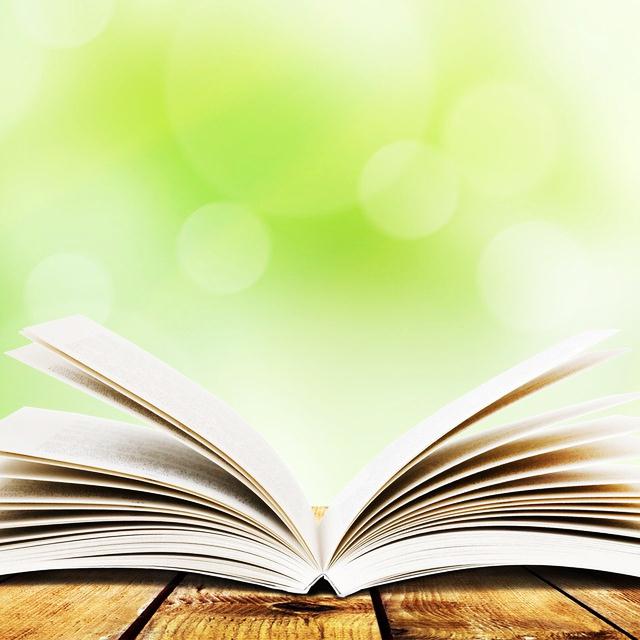 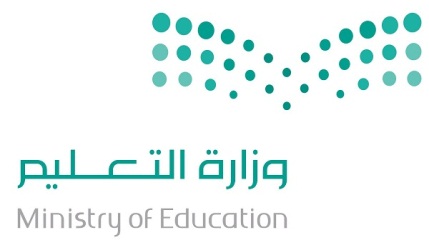 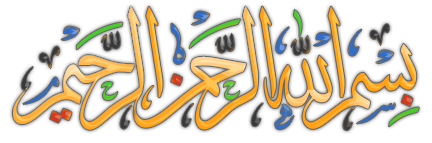 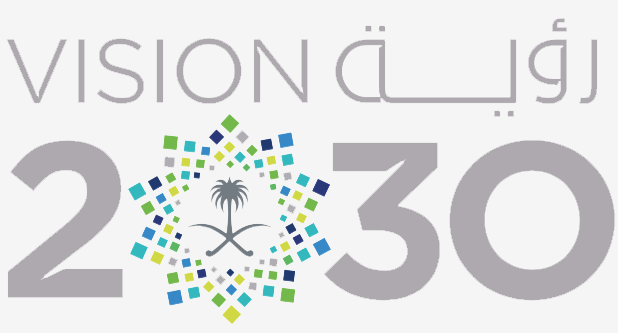 المملكة العربية السعودية                                                                       الإدارة العربية للتعليم وزارة التعليم                                                                                                                           بمنطقة .................................                                     جدول حصص المواد الدراسية الأسبوعيالمادة :-                                الصف :-                                                                               الفصل الدراسي الأول    للعام الدراسي 1437 – 1438هـالأهداف العامة لسياسة التعليم في المملكة العربية السعودية 1-   الإيمان بالله ربا وبالإسلام دينا وبمحمد صلى الله عليه وسلم نبيا ورسولا.2-  التصور الإسلامي الكامل للكون والإنسان والحياة وأن الوجود كله خاضع بما فيه لله سبحانه وتعالى ليقوم كل مخلوق بوظيفته دون خلل أو اضطراب .3-  الحياة الدنيا مرحلة إنتاج وعمل ويستثمر فيها المسلم طاقته عن إيمان وهدى بالحياة الأبدية الخالدة في الدار الآخرة فاليوم عمل ولا حساب وغدا حساب ولا عمل فيه .4-   الرسالة المحمدية هي المنهج الأقوى للحياة الفاضلة التي تحقق السعادة لبني البشرية .5-   المثل العليا التي جاء بها الإسلام لقيام حضارة إنسانية مشيدة بناءة تهدف برسالة محمد صلى الله عليه وسلم لتحقيق العزة في الدنيا والسعادة في الدار الآخرة .6-   الإيمان بالكرامة الإنسانية التي قررها القران وأناط بها القيام بآمال الله في الأرض.7-   فرص النمو مهيأة أمام الطالب للمساهمة في تنمية المجتمع الذي يعيش فيه ثم الإفادة من هذه التنمية التي شارك فيها .8-    طلب العلم فرض على كل فرد بحكم الإسلام ونشره وتيسيره في مراحل مختلفة واجب على الدولة بقدر وسعها .9-    الاستفادة من جميع أنواع المعارف الإنسانية النافعة في ضوء الإسلام.11-    ربط التربية والتعليم في جميع المراحل بخطة التنمية العامة للدولة.11-     التفاعل الواعي من التطورات الحضارية العالمية.12-    غاية التعليم فهم الإسلام فهما صحيحا متكاملا وغرس العقيدة ونشرها وتزويد الطالب بالقيم والتعاليم الإسلامية بالمثل العليا.13-   تطوير المجتمع اقتصاديا وثقافيا وتهيئة الفرد ليكن عضوا نافعا.14-   إكساب المعارف والمهارات المختلفة وتنمية الاتجاهات السلوكية البناءة.15-   الأصل هو اللغة العربية لغة التعليم في كافة مواده و جميع مراحله .16-   التكامل الاجتماعي بين أفراد المجتمع تعاونا ومحبة وإخاء للمصلحة العامة.17-   القوة في أسمى معانيها وصورها قوة العقيدة وقوة الخلق .18-   العلوم الدينية أساسية في جميع مراحل التعليم الابتدائي والمتوسط والثانوي والقران والثقافة الإسلامية كمادة أساسية في جميع مراحل التعليم العالي .  19-   العلوم والمعارف بمختلف أنواعها وموادها منهجا وتأليفا وتدريسا إسلاميا في معالجة قضاياه والحكم على نظرياتها وطرق استثمارها حتى تكون منبثقة بالأصالة ورفع مستوى حياتها .  الأهداف الإسلامية العامة التي تحقق غاية التعليم تنمية روح الولاء لشريعة الإسلام، وذلك بالبراءة من كل نظام أو مبدأ يخالف هذه الشريعة، واستقامة الأعمال والتصرفات وفق أحكامها العامة الشاملة.النصيحة لكتاب الله وسنة رسوله بصيانتهما، ورعاية حفظهما، وتعهد علومهما، والعمل بما جاء فيهما.تزويد الفرد بالأفكار والمشاعر والقدرات اللازمة لحمل رسالة الإسلام.تحقيق الخلق القرآني في المسلم والتأكيد على الضوابط الخلقية لاستعمال المعرفة "إنما بعثت لأتمم مكارم الأخلاق".تربية المواطن المؤمن ليكون لبنة صالحة في بناء أمته، ويشعر بمسؤوليته لخدمة بلاده والدفاع عنها.تزويد الطالب بالقدر المناسب من المعلومات الثقافية والخبرات المختلفة التي تجعل منه عضوا عاملا في المجتمع.تنمية إحساس الطلاب  بمشكلات المجتمع الثقافية والاقتصادية والاجتماعية وإعدادهم للإسهام في حلها.رفع مستوى الصحة النفسية بإحلال السكينة في نفس الطالب، وتهيئة الجو المدرسي المناسب.تشجيع وتنمية روح البحث والتفكير العلميين، وتقوية القدرة على المشاهدة والتأمل، وتبصير الطلاب  بآيات الله في الكون وما فيه ، وإدراك حكمة الله في خلقه لتمكين الفرد من الاضطلاع بدوره الفعال في بناء الحياة الاجتماعية وتوجيهها توجيها سليما.الاهتمام بالإنجازات العالمية في ميادين العلوم والآداب والفنون المباحة، وإظهار أن تقدم العلوم ثمرة لجهود الإنسانية عامة، وإبراز ما أسهم به أعلام الإسلام في هذا الطلاب  ، وتعريف الناشئة برجالات الفكر الإسلامي  وتبيان نواحي الابتكار في آرائهم وأعمالهم في مختلف الميادين العلمية والعملية . تبصير الطلاب  بما لوطنهم من أمجاد إسلامية ، وحضارة عالمية إنسانية عريقة ، ومزايا جغرافية وطبيعية واقتصادية ، وبما لمكانته من أهمية بين أمم الدنيا.تعـويد الطلاب  العـادات الصحيـة السليمـة ، ونشـر الوعـي الصحـي.إكساب الطلاب  المهارات الحركية التي تستند إلى القواعد الرياضية والصحية لبناء الجسم السليم ، حتى يؤدي الفر واجباته في خدمة دينه ومجتمعه بقوة وثبات.مسايرة خصائص مراحل النمو النفسي للناشئين في كل مرحلة ، ومساعدة الفرد على النمو السوي : روحيا وعقليا وعاطفيا واجتماعيا ، والتأكيد على الناحية الروحية الإسلامية ، بحيث تكون هي الموجه الأول للسلوك الخاص والعام للفرد والمجتمع 1 ـ تعريف الطلاب بخالقهم وبناء عقيدتهم الإسلامية على أساس من الفهم والإقناع .  2 ـ تنشئة الطلاب على الإيمان بالله والانقياد له والإيمان بالرسل والملائكة والكتب السماوية وباليوم الآخر وبالقدر خيره وشره . 3 ـ الإيمان بأن لله وحده حق التشريع ليتربى وينشأ الطلاب  على نبذ كل الأفكار والخرافات والمذاهب المنافية للإسلام .  4 ـ الإيمان بأن الله تعالى هو المستحق للعبادة وحده دون سـواه .  5 ـ إبعاد الطلاب عن كل ما يوقعهم في الشرك ـ والعياذ بالله ـ لأن الله لا يغفر أن يشرك معه أحد كائناً من كان . 6 ـ حث الطلاب وتعويدهم على الإقتداء بالرسول صلى الله عليه وسلم في جميع أقواله و أعمالهبسم الله الرحمن الرحيم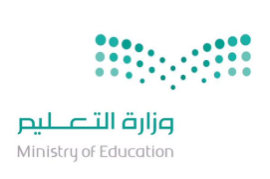           خطة توزيع منهج مادة  التفسير    للصف الأول الثانوي (النظام الفصلي )  للعام الدراسي 1437-1438هـ الفصل الدراسي الثانيمعلم  المادة                                       المشرف التربوي                                                          مدير المدرسةالاســم:.................                       الاســم:....................                                             الاســم: .....................التوقيع:-  -                                                                                                التوقيع:                                                                                                                                                   التوقيع:الأيامالحصصالأولىالثانيةالثالثةالرابعةالخامسةالسادسةالسابعةالثامنةالأحدالمادةالأحدالصفالاثنينالمادةالاثنينالصفالثلاثاءالمادةالثلاثاءالصفالأربعاءالصفالأربعاءالمادةالخميسالمادةالخميسالصفالأسبوع الأولالأسبوع الثانيالأسبوع الثانيالأسبوع الثالثالأسبوع الرابعالأسبوع الرابعالأسبوع الخامس الأسبوع الخامس من 8/ 5 إلى  12 / 5من 15 / 5 إلى 19/5من 15 / 5 إلى 19/5من 22 / 5 إلى 26 /5من 29 / 5 إلى 4/6من 29 / 5 إلى 4/6من 7 / 6 إلى 11/6من 7 / 6 إلى 11/6التعريف بسورة الفاتحةتفسير سورة الفاتحةتفسير سورة الفاتحةتفسير سورة الحديد  من آية        ( 20- 24 )الذاريات (15-20)تفسير سورة الحجرات  من آية        ( 6- 11 )    (12-18)تفسير سورة الحجرات  من آية        ( 6- 11 )    (12-18)تفسير سورة الأحقاف  من آية        ( 15- 20 ) الجاثية   (23-29)تفسير سورة الأحقاف  من آية        ( 15- 20 ) الجاثية   (23-29)الأسبوع السادسالأسبوع السابعالأسبوع السابعالأسبوع الثامن أجازة منتصف الفصلأجازة منتصف الفصلالأسبوع العاشرالأسبوع العاشرمن 14 / 6  إلى 18/6 من 21 / 6  إلى 25 /6 من 21 / 6  إلى 25 /6 من 28 / 6  إلى 2 /7  من 5 / 7 إلى 9/7من 5 / 7 إلى 9/7من 12 / 7 إلى 16 /7 من 12 / 7 إلى 16 /7 تفسير سورة الزخرف  من آية           ( 33- 40 ) تفسير سورة الشورى  من آية        ( 19- 21 ) (22-23)تفسير سورة الشورى  من آية        ( 19- 21 ) (22-23)تفسير سورة فصلت  من آية        ( 30- 36 ) أجازة منتصف الفصلأجازة منتصف الفصلتفسير سورة فصلت  من آية        ( 49- 54 ) تفسير سورة فصلت  من آية        ( 49- 54 ) الأسبوع العاشرالأسبوع الحادي عشرالأسبوع الحادي عشرالأسبوع الثاني عشرالأسبوع الثالث عشرالأسبوع الثالث عشرالأسبوع الرابع عشرالأسبوع الرابع عشرمن 19  / 7  إلى 23 /7 من 26  / 7  إلى 1 /8 من 26  / 7  إلى 1 /8 من 4  / 8  إلى 8 /8  من 11  / 8  إلى 15 /8 من 11  / 8  إلى 15 /8 من 18 / 8 إلى 22/8 من 18 / 8 إلى 22/8 تفسير سورة غافر  من آية             ( 56- 60 )الزمر (53-55)تفسير سورة الزمر  من آية          ( 56- 61 )تفسير سورة الزمر  من آية          ( 56- 61 )تفسير سورة يسن  من آية             ( 33- 44 ) (71-83)تفسير سورة فاطر  من آية             ( 1- 8 ) (15-26)تفسير سورة فاطر  من آية             ( 1- 8 ) (15-26)تفسير سورة سبأ  من آية             ( 15- 21 )تفسير سورة سبأ  من آية             ( 15- 21 )الأسبوع الخامس عشرالأسبوع السادس   عشرالأسبوع السادس   عشرالأسبوع السابع  عشرالأسبوع السابع  عشرالأسبوع الثامن   عشرمن 25 / 8 إلى 29/8  من 2  / 9  إلى 6/ 9 من 2  / 9  إلى 6/ 9 من 9  / 9  إلى 13 / 9 من 9  / 9  إلى 13 / 9 من 16  / 9  إلى 20 /9  تفسير سورة الأحزاب  من آية             ( 21- 27 ) (69-73)مراجعةاختبارات نهاية الفصل الدراسي  الثانياختبارات نهاية الفصل الدراسي  الثانياختبارات نهاية الفصل الدراسي  الثانياختبارات نهاية الفصل الدراسي  الثانياختبارات نهاية الفصل الدراسي  الثانيعنوان الدرسعنوان الدرسالمادة المادة اليوم الأحدالاثنينالثلاثاءالثلاثاءالأربعاء الخميس التعريف بسورة الفاتحةالتعريف بسورة الفاتحةتفسير أول ث نظام فصليالمجموعة التمهيد للدرسما عدد آيات سورة الفاتحة ؟ ولماذا سميت بذلك  ؟ما عدد آيات سورة الفاتحة ؟ ولماذا سميت بذلك  ؟التاريخالتمهيد للدرسما عدد آيات سورة الفاتحة ؟ ولماذا سميت بذلك  ؟ما عدد آيات سورة الفاتحة ؟ ولماذا سميت بذلك  ؟الحصةالأهــداف السلوكيــةالمحتوىأنشطة عرض الدرسأنشطة عرض الدرسالتقـــويــم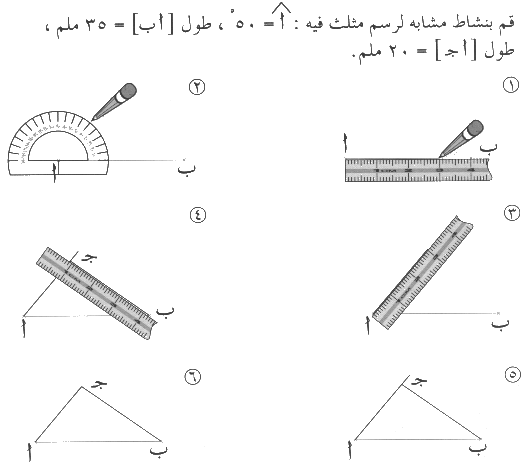 يتوقع من الطالبعرض المادة العلمية للطالب إستراتيجية التدريس الوسائل توجيه الأسئلة على الطلاب أن يتعرف الطالب على فضل سورة الفاتحةأن يعدد الطالب أسماء سورة الفاتحة أن يحدد الطالب موضوعات سورة الفاتحةأن يحرص الطالب على تلاوة سورة الفاتحة فضائل سورة الفاتحةأ) أنها أعظم سورة في القرآن الكريم لحديث أبي سعيد المعلي الأنصاري رضي الله عنه قال قال رسول الله صلى الله عيه وسلم( لأعلمنك سورة هي أعظم السور في  القرآن  قبل أن تخرج من المسجد )ب)أنها ام القرآن لحديث أبي هريرة رضي الله عنه ........ج)أن الصلاة لا تصح إلا بقرائتها لحديث عبادة بن الصامت .....د)أن الله تعالى قسمها بينه وبين عبده قسمين...................أسماء سورة الفاتحة: الفاتحة :لأنها فاتحة الكتاب  2-الحمد لانها افتتحت بحمد الله ..3-أم القرآن 4- أم الكتاب    5-السبع المثاني   6-القرآن العظيمموضوعات سورة الفاتحة :الثناء على الله عز وجل بذكر أسمائه الحسنى وصفاته العلىأنواع التوحيد الثلاثة وبيانه كالتالي :توحيد الربوبية من قوله (رب العالمين )توحيد الالوهية  من قوله (لله ) ومن قوله (إياك نعبد )توحيد الأسماء والصفات من قوله تعالى (لله ) (الرحمن ) (الرحيم ) (رب ) ( ملك يوم الدين )إثبات الجزاء على الأعمال في قوله (ملك يوم الدين )إخلاص الدين لله تعالى عبادة واستعانة في قوله تعالى ( إياك نعبد وإياك نستعين ) ....................أسلوب الحوارالاستنتاجالعصف الذهنيخرائط المفاهيمالتفكير الإبداعيهيكلة السمكةالاستقصاءحل المشكلاتالتعليم التعاونيكتاب الطالب (     )كتاب النشاط (     )دليل المعلم  (    )بوربوينت (  )رسوم (   )وسائط سمعية (  )ما  فضل سورة الفاتحةعدد أسماء سورة الفاتحة حدد  موضوعات سورة الفاتحةتقويم ذاتي الواجب المنزليعنوان الدرسعنوان الدرسالمادة المادة اليوم الأحدالاثنينالثلاثاءالثلاثاءالأربعاء الخميس تفسير سورة الفاتحةتفسير سورة الفاتحةتفسير أول ث نظام فصليالمجموعة التمهيد للدرسما مفهوم العقيدة ؟ما مفهوم العقيدة ؟التاريخالتمهيد للدرسما مفهوم العقيدة ؟ما مفهوم العقيدة ؟الحصةالأهــداف السلوكيــةالمحتوىأنشطة عرض الدرسأنشطة عرض الدرسالتقـــويــميتوقع من الطالبعرض المادة العلمية للطالب إستراتيجية التدريس الوسائل توجيه الأسئلة على الطلاب أن يتلو  الطالب آيات  سورة الفاتحة تلاوة سليمة أن يتعرف الطالب على معاني المفردات الجديدة  أن يحدد الطالب موضوعات سورة الفاتحة  أن يقدر الطالب فضل سورة الفاتحة  بِسْمِ اللّهِ الرَّحْمـَنِ الرَّحِيمِ {1} الْحَمْدُ للّهِ رَبِّ الْعَالَمِينَ {2} الرَّحْمـنِ الرَّحِيمِ {3} مَـلِكِ يَوْمِ الدِّينِ {4} إِيَّاكَ نَعْبُدُ وإِيَّاكَ نَسْتَعِينُ {5} اهدِنَــــا الصِّرَاطَ المُستَقِيمَ {6} صِرَاطَ الَّذِينَ أَنعَمتَ عَلَيهِمْ غَيرِ المَغضُوبِ عَلَيهِمْ وَلاَ الضَّالِّينَ {7}معاني الكلمات : موضوعات سورة الفاتحة :1- الثناء على الله عز وجل بذكر أسمائه الحسنى وصفاته العلىأنواع التوحيد الثلاثة وبيانه كالتالي :توحيد الربوبية من قوله (رب العالمين )توحيد الالوهية  من قوله (لله ) ومن قوله (إياك نعبد )توحيد الأسماء والصفات من قوله تعالى (لله ) (الرحمن ) (الرحيم ) (رب ) ( ملك يوم الدين )إثبات الجزاء على الأعمال في قوله (ملك يوم الدين )......أسلوب الحوارالاستنتاجالعصف الذهنيخرائط المفاهيمالتفكير الإبداعيهيكلة السمكةالاستقصاءحل المشكلاتالتعليم التعاونيكتاب الطالب (     )كتاب النشاط (     )دليل المعلم  (    )بوربوينت (  )رسوم (   )وسائط سمعية (  )اقرأ   آيات  سورة الفاتحة تلاوة سليمة بين  معاني المفردات الجديدة بالآياتحدد  موضوعات سورة الفاتحة  تقويم ذاتي   الواجب المنزليعنوان الدرسعنوان الدرسالمادة المادة اليوم الأحدالاثنينالثلاثاءالثلاثاءالأربعاء الخميس تفسير سورة الحديد  آية  (20-24)تفسير سورة الحديد  آية  (20-24)تفسير أول ث نظام فصليالمجموعة التمهيد للدرسلماذا سميت سورة الحديد بذلك ؟ وما مناسبتها ؟وما موضوعاتها ؟لماذا سميت سورة الحديد بذلك ؟ وما مناسبتها ؟وما موضوعاتها ؟التاريخالتمهيد للدرسلماذا سميت سورة الحديد بذلك ؟ وما مناسبتها ؟وما موضوعاتها ؟لماذا سميت سورة الحديد بذلك ؟ وما مناسبتها ؟وما موضوعاتها ؟الحصةالأهــداف السلوكيــةالمحتوىأنشطة عرض الدرسأنشطة عرض الدرسالتقـــويــميتوقع من الطالبعرض المادة العلمية للطالب إستراتيجية التدريس الوسائل توجيه الأسئلة على الطلاب أن يتلو  الطالب الآيات تلاوة سليمة أن يتعرف الطالب على معاني المفردات الجديدة  أن يبين الطالب تفسير الآيات وفوائدها   أن يزداد إيمان الطالب بالقضاء والقدر     ( اعْلَمُوا أَنَّمَا الْحَيَاةُ الدُّنْيَا لَعِبٌ وَلَهْوٌ وَزِينَةٌ وَتَفَاخُرٌ بَيْنَكُمْ وَتَكَاثُرٌ فِي الْأَمْوَالِ وَالْأَوْلَادِ كَمَثَلِ غَيْثٍ أَعْجَبَ الْكُفَّارَ نَبَاتُهُ ثُمَّ يَهِيجُ فَتَرَاهُ مُصْفَرًّا ثُمَّ يَكُونُ حُطَامًا وَفِي الْآخِرَةِ عَذَابٌ شَدِيدٌ وَمَغْفِرَةٌ مِّنَ اللَّهِ وَرِضْوَانٌ وَمَا الْحَيَاةُ الدُّنْيَا إِلَّا مَتَاعُ الْغُرُورِ {20}   ..... الَّذِينَ يَبْخَلُونَ وَيَأْمُرُونَ النَّاسَ بِالْبُخْلِ وَمَن يَتَوَلَّ فَإِنَّ اللَّهَ هُوَ الْغَنِيُّ الْحَمِيدُ {24}   معاني الكلمات : تفسير الآيات وفوائدها :  1-  يبين الله حقيقة الدنيا فيصفها بخمسة أوصاف كلها زائلة :(أنها لعب – أنها لهو – أنها زينة – أنها تفاخر – أنها تكاثر في الأموال والأولاد )2-ضرب الله تعالى مثلا للحياة الدنيا بأنها بالمطر الذي يعجب الزراع ما ينتج عنه من النبات الطري الأخضر 3-يبين الله تعالى أن الحياة الحقيقية الباقية هي الحياة الآخرة ...... أسلوب الحوارالاستنتاجالعصف الذهنيخرائط المفاهيمالتفكير الإبداعيهيكلة السمكةالاستقصاءحل المشكلاتالتعليم التعاونيكتاب الطالب (     )كتاب النشاط (     )دليل المعلم  (    )بوربوينت (  )رسوم (   )وسائط سمعية (  )اقرأ   الآيات تلاوة سليمة حدد  معاني المفردات الجديدة  بين  تفسير الآيات وفوائدها   تقويم ذاتي      الواجب المنزليعنوان الدرسعنوان الدرسالمادة المادة اليوم الأحدالاثنينالثلاثاءالثلاثاءالأربعاء الخميس تفسير سورة الذاريات  آية  (15-30)تفسير سورة الذاريات  آية  (15-30)تفسير أول ث نظام فصليالمجموعة التمهيد للدرسلماذا سميت سورة الذاريات بذلك ؟ وما مناسبتها ؟وما موضوعاتها ؟لماذا سميت سورة الذاريات بذلك ؟ وما مناسبتها ؟وما موضوعاتها ؟التاريخالتمهيد للدرسلماذا سميت سورة الذاريات بذلك ؟ وما مناسبتها ؟وما موضوعاتها ؟لماذا سميت سورة الذاريات بذلك ؟ وما مناسبتها ؟وما موضوعاتها ؟الحصةالأهــداف السلوكيــةالمحتوىأنشطة عرض الدرسأنشطة عرض الدرسالتقـــويــميتوقع من الطالبعرض المادة العلمية للطالب إستراتيجية التدريس الوسائل توجيه الأسئلة على الطلاب أن يتلو  الطالب الآيات تلاوة سليمة أن يتعرف الطالب على معاني المفردات الجديدة  أن يبين الطالب تفسير الآيات وفوائدها   أن يستنبط الطالب الآيات والفوائد من قصة إبراهيم عليه السلام      إِنَّ الْمُتَّقِينَ فِي جَنَّاتٍ وَعُيُونٍ {15} آخِذِينَ مَا آتَاهُمْ رَبُّهُمْ إِنَّهُمْ كَانُوا قَبْلَ ذَلِكَ مُحْسِنِينَ {16} كَانُوا قَلِيلًا مِّنَ اللَّيْلِ مَا يَهْجَعُونَ {17} وَبِالْأَسْحَارِ هُمْ يَسْتَغْفِرُونَ {18} وَفِي أَمْوَالِهِمْ حَقٌّ لِّلسَّائِلِ وَالْمَحْرُومِ {19} وَفِي الْأَرْضِ آيَاتٌ لِّلْمُوقِنِينَ {20} وَفِي أَنفُسِكُمْ أَفَلَا تُبْصِرُونَ {21} وَفِي السَّمَاء رِزْقُكُمْ وَمَا تُوعَدُونَ {22} فَوَرَبِّ السَّمَاء وَالْأَرْضِ إِنَّهُ لَحَقٌّ مِّثْلَ مَا أَنَّكُمْ تَنطِقُونَ {23} هَلْ أَتَاكَ حَدِيثُ ضَيْفِ إِبْرَاهِيمَ الْمُكْرَمِينَ {24} إِذْ دَخَلُوا عَلَيْهِ فَقَالُوا سَلَامًا قَالَ سَلَامٌ قَوْمٌ مُّنكَرُونَ {25} فَرَاغَ إِلَى أَهْلِهِ فَجَاء بِعِجْلٍ سَمِينٍ {26} فَقَرَّبَهُ إِلَيْهِمْ قَالَ أَلَا تَأْكُلُونَ {27} فَأَوْجَسَ مِنْهُمْ خِيفَةً قَالُوا لَا تَخَفْ وَبَشَّرُوهُ بِغُلَامٍ عَلِيمٍ {28} فَأَقْبَلَتِ امْرَأَتُهُ فِي صَرَّةٍ فَصَكَّتْ وَجْهَهَا وَقَالَتْ عَجُوزٌ عَقِيمٌ {29} قَالُوا كَذَلِكَ قَالَ رَبُّكِ إِنَّهُ هُوَ الْحَكِيمُ الْعَلِيمُ {30}معاني الكلمات : تفسير الآيات وفوائدها :  1-  يبين الآيات أن تقوى الله سببا في دخول الجنة وحقيقة التقوى أن يجعل المسلم بينه وبين عذاب الله وقاية 2-ذكر الله عز وجل يف هذه الآيات ثلاثا من صفات المؤمنين....  أسلوب الحوارالاستنتاجالعصف الذهنيخرائط المفاهيمالتفكير الإبداعيهيكلة السمكةالاستقصاءحل المشكلاتالتعليم التعاونيكتاب الطالب (     )كتاب النشاط (     )دليل المعلم  (    )بوربوينت (  )رسوم (   )وسائط سمعية (  )اقرأ   الآيات تلاوة سليمة حدد  معاني المفردات الجديدة  بين  تفسير الآيات وفوائدها   تقويم ذاتي      الواجب المنزليعنوان الدرسعنوان الدرسالمادة المادة اليوم الأحدالاثنينالثلاثاءالثلاثاءالأربعاء الخميس تفسير سورة الحجرات  آية  (6-11)تفسير سورة الحجرات  آية  (6-11)تفسير أول ث نظام فصليالمجموعة التمهيد للدرسلماذا سميت سورة الحجرات بذلك ؟ وما مناسبتها ؟وما موضوعاتها ؟لماذا سميت سورة الحجرات بذلك ؟ وما مناسبتها ؟وما موضوعاتها ؟التاريخالتمهيد للدرسلماذا سميت سورة الحجرات بذلك ؟ وما مناسبتها ؟وما موضوعاتها ؟لماذا سميت سورة الحجرات بذلك ؟ وما مناسبتها ؟وما موضوعاتها ؟الحصةالأهــداف السلوكيــةالمحتوىأنشطة عرض الدرسأنشطة عرض الدرسالتقـــويــميتوقع من الطالبعرض المادة العلمية للطالب إستراتيجية التدريس الوسائل توجيه الأسئلة على الطلاب أن يتلو  الطالب الآيات تلاوة سليمة أن يتعرف الطالب على معاني المفردات الجديدة  أن يبين الطالب تفسير الآيات وفوائدها   أن يحرص الطالب على الاخلاق الفاضلة       يَا أَيُّهَا الَّذِينَ آمَنُوا إِن جَاءكُمْ فَاسِقٌ بِنَبَأٍ فَيبينوا أَن تُصِيبُوا قَوْمًا بِجَهَالَةٍ فَتُصْبِحُوا عَلَى مَا فَعَلْتُمْ نَادِمِينَ {6} وَاعْلَمُوا أَنَّ فِيكُمْ رَسُولَ اللَّهِ لَوْ يُطِيعُكُمْ فِي كَثِيرٍ مِّنَ الْأَمْرِ لَعَنِتُّمْ وَلَكِنَّ اللَّهَ حَبَّبَ إِلَيْكُمُ الْإِيمَانَ وَزَيَّنَهُ فِي قُلُوبِكُمْ وَكَرَّهَ إِلَيْكُمُ الْكُفْرَ وَالْفُسُوقَ وَالْعِصْيَانَ أُوْلَئِكَ هُمُ الرَّاشِدُونَ {7} فَضْلًا مِّنَ اللَّهِ وَنِعْمَةً وَاللَّهُ عَلِيمٌ حَكِيمٌ {8} وَإِن طَائِفَتَانِ مِنَ الْمُؤْمِنِينَ اقْيتلوا فَأَصْلِحُوا بَيْنَهُمَا فَإِن بَغَتْ إِحْدَاهُمَا عَلَى الْأُخْرَى فَقَاتِلُوا الَّتِي تَبْغِي حَتَّى تَفِيءَ إِلَى أَمْرِ اللَّهِ فَإِن فَاءتْ فَأَصْلِحُوا بَيْنَهُمَا بِالْعَدْلِ وَأَقْسِطُوا إِنَّ اللَّهَ يُحِبُّ الْمُقْسِطِينَ {9} إِنَّمَا الْمُؤْمِنُونَ إِخْوَةٌ فَأَصْلِحُوا بَيْنَ أَخَوَيْكُمْ وَاتَّقُوا اللَّهَ لَعَلَّكُمْ تُرْحَمُونَ {10} يَا أَيُّهَا الَّذِينَ آمَنُوا لَا يَسْخَرْ قَومٌ مِّن قَوْمٍ عَسَى أَن يَكُونُوا خَيْرًا مِّنْهُمْ وَلَا نِسَاء مِّن نِّسَاء عَسَى أَن يَكُنَّ خَيْرًا مِّنْهُنَّ وَلَا تَلْمِزُوا أَنفُسَكُمْ وَلَا تَنَابَزُوا بِالْأَلْقَابِ بِئْسَ الاِسْمُ الْفُسُوقُ بَعْدَ الْإِيمَانِ وَمَن لَّمْ يَتُبْ فَأُوْلَئِكَ هُمُ الظَّالِمُونَ {11}  معاني الكلمات : تفسير الآيات وفوائدها :  1-  يأمر الله تعالى بالتثبت عند سماع الأخبار وعدم تصديقها قبل التحقق منها ...... 2-وجوب التادب مع الرسول صلى الله عليه وسلم والانقياد لأمره ..أسلوب الحوارالاستنتاجالعصف الذهنيخرائط المفاهيمالتفكير الإبداعيهيكلة السمكةالاستقصاءحل المشكلاتالتعليم التعاونيكتاب الطالب (     )كتاب النشاط (     )دليل المعلم  (    )بوربوينت (  )رسوم (   )وسائط سمعية (  )اقرأ   الآيات تلاوة سليمة حدد  معاني المفردات الجديدة  بين  تفسير الآيات وفوائدها   تقويم ذاتي      الواجب المنزليعنوان الدرسعنوان الدرسالمادة المادة اليوم الأحدالاثنينالثلاثاءالثلاثاءالأربعاء الخميس تفسير سورة الحجرات  آية  (12-18)تفسير سورة الحجرات  آية  (12-18)تفسير أول ث نظام فصليالمجموعة التمهيد للدرسلماذا سميت سورة الحجرات بذلك ؟ وما مناسبتها ؟وما موضوعاتها ؟لماذا سميت سورة الحجرات بذلك ؟ وما مناسبتها ؟وما موضوعاتها ؟التاريخالتمهيد للدرسلماذا سميت سورة الحجرات بذلك ؟ وما مناسبتها ؟وما موضوعاتها ؟لماذا سميت سورة الحجرات بذلك ؟ وما مناسبتها ؟وما موضوعاتها ؟الحصةالأهــداف السلوكيــةالمحتوىأنشطة عرض الدرسأنشطة عرض الدرسالتقـــويــميتوقع من الطالبعرض المادة العلمية للطالب إستراتيجية التدريس الوسائل توجيه الأسئلة على الطلاب أن يتلو  الطالب الآيات تلاوة سليمة أن يتعرف الطالب على معاني المفردات الجديدة  أن يبين الطالب تفسير الآيات وفوائدها   أن يتجنب الطالب الآيات المنهي عنها في الآيات       يَا أَيُّهَا الَّذِينَ آمَنُوا اجْتَنِبُوا كَثِيرًا مِّنَ الظَّنِّ إِنَّ بَعْضَ الظَّنِّ إِثْمٌ وَلَا تَجَسَّسُوا وَلَا يَغْتَب بَّعْضُكُم بَعْضًا أَيُحِبُّ أَحَدُكُمْ أَن يَأْكُلَ لَحْمَ أَخِيهِ مَيْتًا فَكَرِهْتُمُوهُ وَاتَّقُوا اللَّهَ إِنَّ اللَّهَ تَوَّابٌ رَّحِيمٌ {12} يَا أَيُّهَا النَّاسُ إِنَّا خَلَقْنَاكُم مِّن ذَكَرٍ وَأُنثَى وَجَعَلْنَاكُمْ شُعُوبًا وَقَبَائِلَ لِتَعَارَفُوا إِنَّ أَكْرَمَكُمْ عِندَ اللَّهِ أَتْقَاكُمْ إِنَّ اللَّهَ عَلِيمٌ خَبِيرٌ {13} قَالَتِ الْأَعْرَابُ آمَنَّا قُل لَّمْ يؤمنوا وَلَكِن قُولُوا أَسْلَمْنَا وَلَمَّا يَدْخُلِ الْإِيمَانُ فِي قُلُوبِكُمْ وَإِن تُطِيعُوا اللَّهَ وَرَسُولَهُ لَا يَلِتْكُم مِّنْ أَعْمَالِكُمْ شَيْئًا إِنَّ اللَّهَ غَفُورٌ رَّحِيمٌ {14} إِنَّمَا الْمُؤْمِنُونَ الَّذِينَ آمَنُوا بِاللَّهِ وَرَسُولِهِ ثُمَّ لَمْ يَرْتَابُوا وَجَاهَدُوا بِأَمْوَالِهِمْ وَأَنفُسِهِمْ فِي سَبِيلِ اللَّهِ أُوْلَئِكَ هُمُ الصَّادِقُونَ {15} قُلْ أَتُعَلِّمُونَ اللَّهَ بِدِينِكُمْ وَاللَّهُ يَعْلَمُ مَا فِي السَّمَاوَاتِ وَمَا فِي الْأَرْضِ وَاللَّهُ بِكُلِّ شَيْءٍ عَلِيمٌ {16} يَمُنُّونَ عَلَيْكَ أَنْ أَسْلَمُوا قُل لَّا تَمُنُّوا عَلَيَّ إِسْلَامَكُم بَلِ اللَّهُ يَمُنُّ عَلَيْكُمْ أَنْ هَدَاكُمْ لِلْإِيمَانِ إِن كُنتُمْ صَادِقِينَ {17} إِنَّ اللَّهَ يَعْلَمُ غَيْبَ السَّمَاوَاتِ وَالْأَرْضِ وَاللَّهُ بَصِيرٌ بِمَا تَعْمَلُونَ {18}معاني الكلمات : تفسير الآيات وفوائدها :  1-  ينهى الله عن كثير من الظن وهو التهمة والتخون للأهل والأقارب.......................... 2-الحكمة من جعل الله الناس شعوبا وقبائل حصول التعارف والتآلف أسلوب الحوارالاستنتاجالعصف الذهنيخرائط المفاهيمالتفكير الإبداعيهيكلة السمكةالاستقصاءحل المشكلاتالتعليم التعاونيكتاب الطالب (     )كتاب النشاط (     )دليل المعلم  (    )بوربوينت (  )رسوم (   )وسائط سمعية (  )اقرأ   الآيات تلاوة سليمة حدد  معاني المفردات الجديدة  بين  تفسير الآيات وفوائدها   تقويم ذاتي      الواجب المنزليعنوان الدرسعنوان الدرسالمادة المادة اليوم الأحدالاثنينالثلاثاءالثلاثاءالأربعاء الخميس تفسير سورة الأحقاف  آية  (15-20)تفسير سورة الأحقاف  آية  (15-20)تفسير أول ث نظام فصليالمجموعة التمهيد للدرسلماذا سميت سورة الأحقاف بذلك ؟ وما مناسبتها ؟وما موضوعاتها ؟لماذا سميت سورة الأحقاف بذلك ؟ وما مناسبتها ؟وما موضوعاتها ؟التاريخالتمهيد للدرسلماذا سميت سورة الأحقاف بذلك ؟ وما مناسبتها ؟وما موضوعاتها ؟لماذا سميت سورة الأحقاف بذلك ؟ وما مناسبتها ؟وما موضوعاتها ؟الحصةالأهــداف السلوكيــةالمحتوىأنشطة عرض الدرسأنشطة عرض الدرسالتقـــويــميتوقع من الطالبعرض المادة العلمية للطالب إستراتيجية التدريس الوسائل توجيه الأسئلة على الطلاب أن يتلو  الطالب الآيات تلاوة سليمة أن يتعرف الطالب على معاني المفردات الجديدة  أن يبين الطالب تفسير الآيات وفوائدها   أن يحرص الطالب على بر والديها        وَوَصَّيْنَا الْإِنسَانَ بِوَالِدَيْهِ إِحْسَانًا حَمَلَتْهُ أُمُّهُ كُرْهًا وَوَضَعَتْهُ كُرْهًا وَحَمْلُهُ وَفِصَالُهُ ثَلَاثُونَ شَهْرًا حَتَّى إِذَا بَلَغَ أَشُدَّهُ وَبَلَغَ أَرْبَعِينَ سَنَةً قَالَ رَبِّ أَوْزِعْنِي أَنْ أَشْكُرَ نِعْمَتَكَ الَّتِي أَنْعَمْتَ عَلَيَّ وَعَلَى وَالِدَيَّ وَأَنْ أَعْمَلَ صَالِحًا تَرْضَاهُ وَأَصْلِحْ لِي فِي ذُرِّيَّتِي إِنِّي تُبْتُ إِلَيْكَ وَإِنِّي مِنَ الْمُسْلِمِينَ {15} أُوْلَئِكَ الَّذِينَ نَتَقَبَّلُ عَنْهُمْ أَحْسَنَ مَا عَمِلُوا وَنَتَجاوَزُ عَن سَيِّئَاتِهِمْ فِي أَصْحَابِ الْجَنَّةِ وَعْدَ الصِّدْقِ الَّذِي كَانُوا يُوعَدُونَ {16} وَالَّذِي قَالَ لِوَالِدَيْهِ أُفٍّ لَّكُمَا أَتَعِدَانِنِي أَنْ أُخْرَجَ وَقَدْ خَلَتْ الْقُرُونُ مِن قَبْلِي وَهُمَا يَسْتَغِيثَانِ اللَّهَ وَيْلَكَ آمِنْ إِنَّ وَعْدَ اللَّهِ حَقٌّ فَيَقُولُ مَا هَذَا إِلَّا أَسَاطِيرُ الْأَوَّلِينَ {17} أُوْلَئِكَ الَّذِينَ حَقَّ عَلَيْهِمُ الْقَوْلُ فِي أُمَمٍ قَدْ خَلَتْ مِن قَبْلِهِم مِّنَ الْجِنِّ وَالْإِنسِ إِنَّهُمْ كَانُوا خَاسِرِينَ {18} ...... وَيَوْمَ يُعْرَضُ الَّذِينَ كَفَرُوا عَلَى النَّارِ أَذْهَبْتُمْ طَيِّبَاتِكُمْ فِي حَيَاتِكُمُ الدُّنْيَا وَاسْتَمْتَعْتُم بِهَا فَالْيَوْمَ تُجْزَوْنَ عَذَابَ الْهُونِ بِمَا كُنتُمْ تَسْتَكْبِرُونَ فِي الْأَرْضِ بِغَيْرِ الْحَقِّ وَبِمَا كُنتُمْ تَفْسُقُونَ {20}معاني الكلمات : تفسير الآيات وفوائدها :  1-  يأمر الله تعالى الإنسان أمرا مؤكدا  أن يحسن إلى والديه وهذا يدل على عظم حقهما عند الله تعالى 2-في ذكر الأم هنا دون الأب إشارة إلى ان حق الأم آكد من حق الأب  أسلوب الحوارالاستنتاجالعصف الذهنيخرائط المفاهيمالتفكير الإبداعيهيكلة السمكةالاستقصاءحل المشكلاتالتعليم التعاونيكتاب الطالب (     )كتاب النشاط (     )دليل المعلم  (    )بوربوينت (  )رسوم (   )وسائط سمعية (  )اقرأ   الآيات تلاوة سليمة حدد  معاني المفردات الجديدة  بين  تفسير الآيات وفوائدها   تقويم ذاتي      الواجب المنزليعنوان الدرسعنوان الدرسالمادة المادة اليوم الأحدالاثنينالثلاثاءالثلاثاءالأربعاء الخميس تفسير سورة الجاثية  آية  (23-29)تفسير سورة الجاثية  آية  (23-29)تفسير أول ث نظام فصليالمجموعة التمهيد للدرسلماذا سميت سورة الجاثية بذلك ؟ وما مناسبتها ؟وما موضوعاتها ؟لماذا سميت سورة الجاثية بذلك ؟ وما مناسبتها ؟وما موضوعاتها ؟التاريخالتمهيد للدرسلماذا سميت سورة الجاثية بذلك ؟ وما مناسبتها ؟وما موضوعاتها ؟لماذا سميت سورة الجاثية بذلك ؟ وما مناسبتها ؟وما موضوعاتها ؟الحصةالأهــداف السلوكيــةالمحتوىأنشطة عرض الدرسأنشطة عرض الدرسالتقـــويــميتوقع من الطالبعرض المادة العلمية للطالب إستراتيجية التدريس الوسائل توجيه الأسئلة على الطلاب أن يتلو  الطالب الآيات تلاوة سليمة أن يتعرف الطالب على معاني المفردات الجديدة  أن يبين الطالب تفسير الآيات وفوائدها   أن يزداد إيمان الطالب بالبحث والنشور        أَفَرَأَيْتَ مَنِ اتَّخَذَ إِلَهَهُ هَوَاهُ وَأَضَلَّهُ اللَّهُ عَلَى عِلْمٍ وَخَتَمَ عَلَى سَمْعِهِ وَقَلْبِهِ وَجَعَلَ عَلَى بَصَرِهِ غِشَاوَةً فَمَن يَهْدِيهِ مِن بَعْدِ اللَّهِ أَفَلَا تَذَكَّرُونَ {23} وَقَالُوا مَا هِيَ إِلَّا حَيَاتُنَا الدُّنْيَا نَمُوتُ وَنَحْيَا وَمَا يُهْلِكُنَا إِلَّا الدَّهْرُ وَمَا لَهُم بِذَلِكَ مِنْ عِلْمٍ إِنْ هُمْ إِلَّا يَظُنُّونَ {24} وَإِذَا تُتْلَى عَلَيْهِمْ آيَاتُنَا بَيِّنَاتٍ مَّا كَانَ حُجَّتَهُمْ إِلَّا أَن قَالُوا ائْتُوا بِآبَائِنَا إِن كُنتُمْ صَادِقِينَ {25} قُلِ اللَّهُ يُحْيِيكُمْ ثُمَّ يُمِيتُكُمْ ثُمَّ يَجْمَعُكُمْ إِلَى يَوْمِ الْقِيَامَةِ لَا رَيبَ فِيهِ وَلَكِنَّ أَكَثَرَ النَّاسِ لَا يَعْلَمُونَ {26} وَلَلَّهِ مُلْكُ السَّمَاوَاتِ وَالْأَرضِ وَيَومَ تَقُومُ السَّاعَةُ يَوْمَئِذٍ يَخْسَرُ الْمُبْطِلُونَ {27} وَتَرَى كُلَّ أُمَّةٍ جَاثِيَةً كُلُّ أُمَّةٍ تُدْعَى إِلَى كِتَابِهَا الْيَوْمَ تُجْزَوْنَ مَا كُنتُمْ تَعْمَلُونَ {28} هَذَا كِتَابُنَا يَنطِقُ عَلَيْكُم بِالْحَقِّ إِنَّا كُنَّا نَسْتَنسِخُ مَا كُنتُمْ تَعْمَلُونَ {29} معاني الكلمات : تفسير الآيات وفوائدها :  1-  من خلال الآيات يبين الله حال الضالين الزائغين عن الهداية وذلك بانهم اتبعوا أهوائهم فلا يعملون إلا تبعا لها ............ 2-يحث الله عباده في هذه الآيات على التذكر والاتعاظ ليسلكوا ما ينفعهم ويجتنبوا ما يضرهم .....................أسلوب الحوارالاستنتاجالعصف الذهنيخرائط المفاهيمالتفكير الإبداعيهيكلة السمكةالاستقصاءحل المشكلاتالتعليم التعاونيكتاب الطالب (     )كتاب النشاط (     )دليل المعلم  (    )بوربوينت (  )رسوم (   )وسائط سمعية (  )اقرأ   الآيات تلاوة سليمة حدد  معاني المفردات الجديدة  بين  تفسير الآيات وفوائدها   تقويم ذاتي      الواجب المنزليعنوان الدرسعنوان الدرسالمادة المادة اليوم الأحدالاثنينالثلاثاءالثلاثاءالأربعاء الخميس تفسير سورة الزخرف  آية  (33-40)تفسير سورة الزخرف  آية  (33-40)تفسير أول ث نظام فصليالمجموعة التمهيد للدرسلماذا سميت سورة الزخرف بذلك ؟ وما مناسبتها ؟وما موضوعاتها ؟لماذا سميت سورة الزخرف بذلك ؟ وما مناسبتها ؟وما موضوعاتها ؟التاريخالتمهيد للدرسلماذا سميت سورة الزخرف بذلك ؟ وما مناسبتها ؟وما موضوعاتها ؟لماذا سميت سورة الزخرف بذلك ؟ وما مناسبتها ؟وما موضوعاتها ؟الحصةالأهــداف السلوكيــةالمحتوىأنشطة عرض الدرسأنشطة عرض الدرسالتقـــويــميتوقع من الطالبعرض المادة العلمية للطالب إستراتيجية التدريس الوسائل توجيه الأسئلة على الطلاب أن يتلو  الطالب الآيات تلاوة سليمة أن يتعرف الطالب على معاني المفردات الجديدة  أن يبين الطالب تفسير الآيات وفوائدها   أن يحذر الطالب من أقران السوء         وَلَوْلَا أَن يَكُونَ النَّاسُ أُمَّةً وَاحِدَةً لَجَعَلْنَا لِمَن يَكْفُرُ بِالرَّحْمَنِ لِبُيُوتِهِمْ سُقُفًا مِّن فَضَّةٍ وَمَعَارِجَ عَلَيْهَا يَظْهَرُونَ {33} وَلِبُيُوتِهِمْ أَبْوَابًا وَسُرُرًا عَلَيْهَا يَتَّكِؤُونَ {34} وَزُخْرُفًا وَإِن كُلُّ ذَلِكَ لَمَّا مَتَاعُ الْحَيَاةِ الدُّنْيَا وَالْآخِرَةُ عِندَ رَبِّكَ لِلْمُتَّقِينَ {35} وَمَن يَعْشُ عَن ذِكْرِ الرَّحْمَنِ نُقَيِّضْ لَهُ شَيْطَانًا فَهُوَ لَهُ قَرِينٌ {36} وَإِنَّهُمْ لَيَصُدُّونَهُمْ عَنِ السَّبِيلِ وَيَحْسَبُونَ أَنَّهُم مُّهْتَدُونَ {37} حَتَّى إِذَا جَاءنَا قَالَ يَا لَيْتَ بين وَبَيْنَكَ بُعْدَ الْمَشْرِقَيْنِ فَبِئْسَ الْقَرِينُ {38} وَلَن يَنفَعَكُمُ الْيَوْمَ إِذ ظَّلَمْتُمْ أَنَّكُمْ فِي الْعَذَابِ مُشْتَرِكُونَ {39} أَفَأَنتَ تُسْمِعُ الصُّمَّ أَوْ تَهْدِي الْعُمْيَ وَمَن كَانَ فِي ضَلَالٍ مُّبِينٍ {40}معاني الكلمات : تفسير الآيات وفوائدها :  1-  من خلال الآيات يبين الله  هوان الدنيا فلذلك يعطي الكافرين من نعيمها  وإن كانوا لا يستحقونه  لعدم قيامهم بشكره ............ 2-إعطاء الله تعالى للإنسان من متاع الدنيا وزينتها لا يدل على رضاه عنه  لانه سبحانه وتعالى  يعطي الدنيا حسب مشيئته  .......أسلوب الحوارالاستنتاجالعصف الذهنيخرائط المفاهيمالتفكير الإبداعيهيكلة السمكةالاستقصاءحل المشكلاتالتعليم التعاونيكتاب الطالب (     )كتاب النشاط (     )دليل المعلم  (    )بوربوينت (  )رسوم (   )وسائط سمعية (  )اقرأ   الآيات تلاوة سليمة حدد  معاني المفردات الجديدة  بين  تفسير الآيات وفوائدها   تقويم ذاتي      الواجب المنزليعنوان الدرسعنوان الدرسالمادة المادة اليوم الأحدالاثنينالثلاثاءالثلاثاءالأربعاء الخميس تفسير سورة الشورى  آية  (19-21)تفسير سورة الشورى  آية  (19-21)تفسير أول ث نظام فصليالمجموعة التمهيد للدرسلماذا سميت سورة الزخرف بذلك ؟ وما مناسبتها ؟وما موضوعاتها ؟لماذا سميت سورة الزخرف بذلك ؟ وما مناسبتها ؟وما موضوعاتها ؟التاريخالتمهيد للدرسلماذا سميت سورة الزخرف بذلك ؟ وما مناسبتها ؟وما موضوعاتها ؟لماذا سميت سورة الزخرف بذلك ؟ وما مناسبتها ؟وما موضوعاتها ؟الحصةالأهــداف السلوكيــةالمحتوىأنشطة عرض الدرسأنشطة عرض الدرسالتقـــويــميتوقع من الطالبعرض المادة العلمية للطالب إستراتيجية التدريس الوسائل توجيه الأسئلة على الطلاب أن يتلو  الطالب الآيات تلاوة سليمة أن يتعرف الطالب على معاني المفردات الجديدة  أن يبين الطالب تفسير الآيات وفوائدها   أن يؤمن الطالب بما اعده الله للصالحين يوم القيامة         اللَّهُ لَطِيفٌ بِعِبَادِهِ يَرْزُقُ مَن يَشَاء وَهُوَ الْقَوِيُّ العَزِيزُ {19} مَن كَانَ يُرِيدُ حَرْثَ الْآخِرَةِ نَزِدْ لَهُ فِي حَرْثِهِ وَمَن كَانَ يُرِيدُ حَرْثَ الدُّنْيَا نُؤتِهِ مِنْهَا وَمَا لَهُ فِي الْآخِرَةِ مِن نَّصِيبٍ {20} أَمْ لَهُمْ شُرَكَاء شَرَعُوا لَهُم مِّنَ الدِّينِ مَا لَمْ يَأْذَن بِهِ اللَّهُ وَلَوْلَا كَلِمَةُ الْفَصْلِ لَقُضِيَ بَيْنَهُمْ وَإِنَّ الظَّالِمِينَ لَهُمْ عَذَابٌ أَلِيمٌ {21} معاني الكلمات : تفسير الآيات وفوائدها :  1-  من خلال الآيات :من أسماء الله الحسنى اللطيف فهو تعالى لطيف بعباده مؤمنهم و كافرهم ....... 2-من أسماء الله تعالى القوي العزيز (القوي )ذو القوة الكاملة التي لا يعتريها نقص    ( العزيز ) ذو العزة التامة التي لا يعتريها ذل 3- قال ابن عاشور رحمه الله ختم الله هذه الآية بهذين الاسمين (القوي – العزيز )احتراسا من توهم ان لطفه عن عجر أو مصانعة فإنه قوي عزيز لا يعجز ولا يصانع .....................أسلوب الحوارالاستنتاجالعصف الذهنيخرائط المفاهيمالتفكير الإبداعيهيكلة السمكةالاستقصاءحل المشكلاتالتعليم التعاونيكتاب الطالب (     )كتاب النشاط (     )دليل المعلم  (    )بوربوينت (  )رسوم (   )وسائط سمعية (  )اقرأ   الآيات تلاوة سليمة حدد  معاني المفردات الجديدة  بين  تفسير الآيات وفوائدها   تقويم ذاتي      الواجب المنزليعنوان الدرسعنوان الدرسالمادة المادة اليوم الأحدالاثنينالثلاثاءالثلاثاءالأربعاء الخميس تفسير سورة الشورى  آية  (22-23)تفسير سورة الشورى  آية  (22-23)تفسير أول ث نظام فصليالمجموعة التمهيد للدرسلماذا سميت سورة الشورى بذلك ؟ وما مناسبتها ؟وما موضوعاتها ؟لماذا سميت سورة الشورى بذلك ؟ وما مناسبتها ؟وما موضوعاتها ؟التاريخالتمهيد للدرسلماذا سميت سورة الشورى بذلك ؟ وما مناسبتها ؟وما موضوعاتها ؟لماذا سميت سورة الشورى بذلك ؟ وما مناسبتها ؟وما موضوعاتها ؟الحصةالأهــداف السلوكيــةالمحتوىأنشطة عرض الدرسأنشطة عرض الدرسالتقـــويــميتوقع من الطالبعرض المادة العلمية للطالب إستراتيجية التدريس الوسائل توجيه الأسئلة على الطلاب أن يتلو  الطالب الآيات تلاوة سليمة أن يتعرف الطالب على معاني المفردات الجديدة  أن يبين الطالب تفسير الآيات وفوائدها   أن يحرص الطالب على فعل الحسنات والتزود منها          تَرَى الظَّالِمِينَ مُشْفِقِينَ مِمَّا كَسَبُوا وَهُوَ وَاقِعٌ بِهِمْ وَالَّذِينَ آمَنُوا وَعَمِلُوا الصَّالِحَاتِ فِي رَوْضَاتِ الْجَنَّاتِ لَهُم مَّا يَشَاؤُونَ عِندَ رَبِّهِمْ ذَلِكَ هُوَ الْفَضْلُ الكَبِيرُ {22} ذَلِكَ الَّذِي يُبَشِّرُ اللَّهُ عِبَادَهُ الَّذِينَ آمَنُوا وَعَمِلُوا الصَّالِحَاتِ قُل لَّا أَسْأَلُكُمْ عَلَيْهِ أَجْرًا إِلَّا الْمَوَدَّةَ فِي الْقُرْبَى وَمَن يَقْتَرِفْ حَسَنَةً نَّزِدْ لَهُ فِيهَا حُسْنًا إِنَّ اللَّهَ غَفُورٌ شَكُورٌ {23}معاني الكلمات : تفسير الآيات وفوائدها :  1-  من خلال الآيات :يخبر الله تعالى أن الناس يوم القيامة صنفان ويبين حال كل صنف منهم (الظالمون  ويص حالهم أنهم في خوف شديد  - المؤمنون الذين عملوا الصالحات ويبين حالهم أنهم في روضات الجنان )2-وصف الله تعالى ما وعد به أوليائه بأنه (الفضل الكبير ) ومعناه العطاء الكبير وفي هذا تعظيم لما أعده الله لأوليائه............... 3- بشر الله عباده في آيات كثيرة بما وعدهم به ................أسلوب الحوارالاستنتاجالعصف الذهنيخرائط المفاهيمالتفكير الإبداعيهيكلة السمكةالاستقصاءحل المشكلاتالتعليم التعاونيكتاب الطالب (     )كتاب النشاط (     )دليل المعلم  (    )بوربوينت (  )رسوم (   )وسائط سمعية (  )اقرأ   الآيات تلاوة سليمة حدد  معاني المفردات الجديدة  بين  تفسير الآيات وفوائدها   تقويم ذاتي      الواجب المنزليعنوان الدرسعنوان الدرسالمادة المادة اليوم الأحدالاثنينالثلاثاءالثلاثاءالأربعاء الخميس تفسير سورة فصلت  آية  (30-36)تفسير سورة فصلت  آية  (30-36)تفسير أول ث نظام فصليالمجموعة التمهيد للدرسلماذا سميت سورة فصلت بذلك ؟ وما مناسبتها ؟وما موضوعاتها ؟لماذا سميت سورة فصلت بذلك ؟ وما مناسبتها ؟وما موضوعاتها ؟التاريخالتمهيد للدرسلماذا سميت سورة فصلت بذلك ؟ وما مناسبتها ؟وما موضوعاتها ؟لماذا سميت سورة فصلت بذلك ؟ وما مناسبتها ؟وما موضوعاتها ؟الحصةالأهــداف السلوكيــةالمحتوىأنشطة عرض الدرسأنشطة عرض الدرسالتقـــويــميتوقع من الطالبعرض المادة العلمية للطالب إستراتيجية التدريس الوسائل توجيه الأسئلة على الطلاب أن يتلو  الطالب الآيات تلاوة سليمة أن يتعرف الطالب على معاني المفردات الجديدة  أن يبين الطالب تفسير الآيات وفوائدها   أن يحرص الطالب على الدعوى إلى الله تعالىإِنَّ الَّذِينَ قَالُوا رَبُّنَا اللَّهُ ثُمَّ اسْتَقَامُوا تَتَنَزَّلُ عَلَيْهِمُ الْمَلَائِكَةُ أَلَّا تَخَافُوا وَلَا تَحْزَنُوا وَأَبْشِرُوا بِالْجَنَّةِ الَّتِي كُنتُمْ تُوعَدُونَ {30} نَحْنُ أَوْلِيَاؤُكُمْ فِي الْحَيَاةِ الدُّنْيَا وَفِي الْآخِرَةِ وَلَكُمْ فِيهَا مَا تَشْتَهِي أَنفُسُكُمْ وَلَكُمْ فِيهَا مَا تَدَّعُونَ {31} نُزُلًا مِّنْ غَفُورٍ رَّحِيمٍ {32} وَمَنْ أَحْسَنُ قَوْلًا مِّمَّن دَعَا إِلَى اللَّهِ وَعَمِلَ صَالِحًا وَقَالَ إِنَّنِي مِنَ الْمُسْلِمِينَ {33} وَلَا تَسْتَوِي الْحَسَنَةُ وَلَا السَّيِّئَةُ ادْفَعْ بِالَّتِي هِيَ أَحْسَنُ فَإِذَا الَّذِي بَيْنَكَ وَبَيْنَهُ عَدَاوَةٌ كَأَنَّهُ وَلِيٌّ حَمِيمٌ {34} وَمَا يُلَقَّاهَا إِلَّا الَّذِينَ صَبَرُوا وَمَا يُلَقَّاهَا إِلَّا ذُو حَظٍّ عَظِيمٍ {35} وَإِمَّا يَنزَغَنَّكَ مِنَ الشَّيْطَانِ نَزْغٌ فَاسْتَعِذْ بِاللَّهِ إِنَّهُ هُوَ السَّمِيعُ الْعَلِيمُ {36}معاني الكلمات : تفسير الآيات وفوائدها :  1-  من خلال الآيات :ذكر الله تعالى أهم صفتين يجب أن يتحلى بهما المسلم (توحيد الله – الاستقامة على دين الله تعالى )2-من جمع الصفتين المذكورتين فإن الله يكرمه بتنزل الملائكة عليه وتبشيره بما يحب وتأمينه مما يخاف ...............                             3-من أسماء الله تعالى الغفور ومعناه (كثير المغفرة ).........أسلوب الحوارالاستنتاجالعصف الذهنيخرائط المفاهيمالتفكير الإبداعيهيكلة السمكةالاستقصاءحل المشكلاتالتعليم التعاونيكتاب الطالب (     )كتاب النشاط (     )دليل المعلم  (    )بوربوينت (  )رسوم (   )وسائط سمعية (  )اقرأ   الآيات تلاوة سليمة حدد  معاني المفردات الجديدة  بين  تفسير الآيات وفوائدها   تقويم ذاتي      الواجب المنزليعنوان الدرسعنوان الدرسالمادة المادة اليوم الأحدالاثنينالثلاثاءالثلاثاءالأربعاء الخميس تفسير سورة فصلت  آية  (49-54)تفسير سورة فصلت  آية  (49-54)تفسير أول ث نظام فصليالمجموعة التمهيد للدرسلماذا سميت سورة فصلت بذلك ؟ وما مناسبتها ؟وما موضوعاتها ؟لماذا سميت سورة فصلت بذلك ؟ وما مناسبتها ؟وما موضوعاتها ؟التاريخالتمهيد للدرسلماذا سميت سورة فصلت بذلك ؟ وما مناسبتها ؟وما موضوعاتها ؟لماذا سميت سورة فصلت بذلك ؟ وما مناسبتها ؟وما موضوعاتها ؟الحصةالأهــداف السلوكيــةالمحتوىأنشطة عرض الدرسأنشطة عرض الدرسالتقـــويــميتوقع من الطالبعرض المادة العلمية للطالب إستراتيجية التدريس الوسائل توجيه الأسئلة على الطلاب أن يتلو  الطالب الآيات تلاوة سليمة أن يتعرف الطالب على معاني المفردات الجديدة  أن يبين الطالب تفسير الآيات وفوائدها   أن يحذر الطالب من الشيطان ونزغاتهلَا يَسْأَمُ الْإِنسَانُ مِن دُعَاء الْخَيْرِ وَإِن مَّسَّهُ الشَّرُّ فَيَؤُوسٌ قَنُوطٌ {49} وَلَئِنْ أَذَقْنَاهُ رَحْمَةً مِّنَّا مِن بَعْدِ ضَرَّاء مَسَّتْهُ لَيَقُولَنَّ هَذَا لِي وَمَا أَظُنُّ السَّاعَةَ قَائِمَةً وَلَئِن رُّجِعْتُ إِلَى رَبِّي إِنَّ لِي عِندَهُ لَلْحُسْنَى فَلَنُنَبِّئَنَّ الَّذِينَ كَفَرُوا بِمَا عَمِلُوا وَلَنُذِيقَنَّهُم مِّنْ عَذَابٍ غَلِيظٍ {50} وَإِذَا أَنْعَمْنَا عَلَى الْإِنسَانِ أَعْرَضَ وَنَأى بِجَانِبِهِ وَإِذَا مَسَّهُ الشَّرُّ فَذُو دُعَاء عَرِيضٍ {51} قُلْ أَرَأَيْتُمْ إِن كَانَ مِنْ عِندِ اللَّهِ ثُمَّ كَفَرْتُم بِهِ مَنْ أَضَلُّ مِمَّنْ هُوَ فِي شِقَاقٍ بَعِيدٍ {52} سَنُرِيهِمْ آيَاتِنَا فِي الْآفَاقِ وَفِي أَنفُسِهِمْ حَتَّى يَيبين لَهُمْ أَنَّهُ الْحَقُّ أَوَلَمْ يَكْفِ بِرَبِّكَ أَنَّهُ عَلَى كُلِّ شَيْءٍ شَهِيدٌ {53} أَلَا إِنَّهُمْ فِي مِرْيَةٍ مِّن لِّقَاء رَبِّهِمْ أَلَا إِنَّهُ بِكُلِّ شَيْءٍ مُّحِيطٌ {54} معاني الكلمات : تفسير الآيات وفوائدها :  1-  من خلال الآيات :يبين الله طبيعة من طبائع البشر وهي حب متع الدنيا كالمال والولد وصحة الجسم وغيرها وانه لا يمل من طلبها.... 2-كثير من الناس إذا وقع له مكروه كالمرض والفقر وأنواع البلاء انعدم رجاؤه بفرج الله تعالى .................أسلوب الحوارالاستنتاجالعصف الذهنيخرائط المفاهيمالتفكير الإبداعيهيكلة السمكةالاستقصاءحل المشكلاتالتعليم التعاونيكتاب الطالب (     )كتاب النشاط (     )دليل المعلم  (    )بوربوينت (  )رسوم (   )وسائط سمعية (  )اقرأ   الآيات تلاوة سليمة حدد  معاني المفردات الجديدة  بين  تفسير الآيات وفوائدها   تقويم ذاتي      الواجب المنزليعنوان الدرسعنوان الدرسالمادة المادة اليوم الأحدالاثنينالثلاثاءالثلاثاءالأربعاء الخميس تفسير سورة غافر  آية  (56-60)تفسير سورة غافر  آية  (56-60)تفسير أول ث نظام فصليالمجموعة التمهيد للدرسلماذا سميت سورة غافر بذلك ؟ وما مناسبتها ؟وما موضوعاتها ؟لماذا سميت سورة غافر بذلك ؟ وما مناسبتها ؟وما موضوعاتها ؟التاريخالتمهيد للدرسلماذا سميت سورة غافر بذلك ؟ وما مناسبتها ؟وما موضوعاتها ؟لماذا سميت سورة غافر بذلك ؟ وما مناسبتها ؟وما موضوعاتها ؟الحصةالأهــداف السلوكيــةالمحتوىأنشطة عرض الدرسأنشطة عرض الدرسالتقـــويــميتوقع من الطالبعرض المادة العلمية للطالب إستراتيجية التدريس الوسائل توجيه الأسئلة على الطلاب أن يتلو  الطالب الآيات تلاوة سليمة أن يتعرف الطالب على معاني المفردات الجديدة  أن يبين الطالب تفسير الآيات وفوائدها   أن يحذر الطالب من الكبر  ومخاطرهإِنَّ الَّذِينَ يُجَادِلُونَ فِي آيَاتِ اللَّهِ بِغَيْرِ سُلْطَانٍ أَتَاهُمْ إِن فِي صُدُورِهِمْ إِلَّا كِبْرٌ مَّا هُم بِبَالِغِيهِ فَاسْتَعِذْ بِاللَّهِ إِنَّهُ هُوَ السَّمِيعُ الْبَصِيرُ {56} لَخَلْقُ السَّمَاوَاتِ وَالْأَرْضِ أَكْبَرُ مِنْ خَلْقِ النَّاسِ وَلَكِنَّ أَكْثَرَ النَّاسِ لَا يَعْلَمُونَ {57} وَمَا يَسْتَوِي الْأَعْمَى وَالْبَصِيرُ وَالَّذِينَ آمَنُوا وَعَمِلُوا الصَّالِحَاتِ وَلَا الْمُسِيءُ قَلِيلًا مَّا تَتَذَكَّرُونَ {58} إِنَّ السَّاعَةَ لَآتِيَةٌ لَّا رَيْبَ فِيهَا وَلَكِنَّ أَكْثَرَ النَّاسِ لَا يُؤْمِنُونَ {59} وَقَالَ رَبُّكُمُ ادْعُونِي أَسْتَجِبْ لَكُمْ إِنَّ الَّذِينَ يَسْتَكْبِرُونَ عَنْ عِبَادَتِي سَيَدْخُلُونَ جَهَنَّمَ دَاخِرِينَ {60}معاني الكلمات : تفسير الآيات وفوائدها :  1-  من خلال الآيات :يبين الله السبب الحقيقي لجدال المشركين في آياته بالباطل وهو الاستكبارعن الحق  الذي اطوت عليه قلوبهم .. 2-قوله تعالى (ماهم ببالغيه) بشارة لأهل الحق أن الذين يجادلون بالباطل مغلوبون وأنهم لا يبلغون غايتهم ولا يتم لهم مقصودهم         3-من الوسائل المشروعة عند مجادلة المبطلين : اللجوء إلى الله ...أسلوب الحوارالاستنتاجالعصف الذهنيخرائط المفاهيمالتفكير الإبداعيهيكلة السمكةالاستقصاءحل المشكلاتالتعليم التعاونيكتاب الطالب (     )كتاب النشاط (     )دليل المعلم  (    )بوربوينت (  )رسوم (   )وسائط سمعية (  )اقرأ   الآيات تلاوة سليمة حدد  معاني المفردات الجديدة  بين  تفسير الآيات وفوائدها   تقويم ذاتي      الواجب المنزليعنوان الدرسعنوان الدرسالمادة المادة اليوم الأحدالاثنينالثلاثاءالثلاثاءالأربعاء الخميس تفسير سورة الزمر  آية  (53-55)تفسير سورة الزمر  آية  (53-55)تفسير أول ث نظام فصليالمجموعة التمهيد للدرسلماذا سميت سورة الزمر بذلك ؟ وما مناسبتها ؟وما موضوعاتها ؟لماذا سميت سورة الزمر بذلك ؟ وما مناسبتها ؟وما موضوعاتها ؟التاريخالتمهيد للدرسلماذا سميت سورة الزمر بذلك ؟ وما مناسبتها ؟وما موضوعاتها ؟لماذا سميت سورة الزمر بذلك ؟ وما مناسبتها ؟وما موضوعاتها ؟الحصةالأهــداف السلوكيــةالمحتوىأنشطة عرض الدرسأنشطة عرض الدرسالتقـــويــميتوقع من الطالبعرض المادة العلمية للطالب إستراتيجية التدريس الوسائل توجيه الأسئلة على الطلاب أن يتلو  الطالب الآيات تلاوة سليمة أن يتعرف الطالب على معاني المفردات الجديدة  أن يبين الطالب تفسير الآيات وفوائدها   أن يحذر الطالب من التقصير في طاعة الله إ قُلْ يَا عِبَادِيَ الَّذِينَ أَسْرَفُوا عَلَى أَنفُسِهِمْ لَا تَقْنَطُوا مِن رَّحْمَةِ اللَّهِ إِنَّ اللَّهَ يَغْفِرُ الذُّنُوبَ جَمِيعًا إِنَّهُ هُوَ الْغَفُورُ الرَّحِيمُ {53} وَأَنِيبُوا إِلَى رَبِّكُمْ وَأَسْلِمُوا لَهُ مِن قَبْلِ أَن يَأْتِيَكُمُ الْعَذَابُ ثُمَّ لَا تُنصَرُونَ {54} وَاتَّبِعُوا أَحْسَنَ مَا أُنزِلَ إِلَيْكُم مِّن رَّبِّكُم مِّن قَبْلِ أَن يَأْتِيَكُمُ العَذَابُ بَغْتَةً وَأَنتُمْ لَا تَشْعُرُونَ {55}معاني الكلمات : تفسير الآيات وفوائدها :  1-  ينادي الله عباده بوصفهم الذي ينتسبون به إليه وفي ذلك من التودد والتحبب لعباده لكي يقتربوا منه قال الشوكاني رحمه الله : أضاف العباد إلى نفسه لقصد تشريفهم .......................... 2-ينهى الله عباده عن القنوط  من رحمته وذلك أنه من كبائر الذنوب ثم يعلل هذا النهي ببيان سعة رحمته جلا وعلا حيث أنه يغفر الذنوب جميعا                                                                               3-ختم الله تعالى الآية باسمية (الغفور –الرحيم)لناسبتهما مقام التوبة والإنابة  ........................أسلوب الحوارالاستنتاجالعصف الذهنيخرائط المفاهيمالتفكير الإبداعيهيكلة السمكةالاستقصاءحل المشكلاتالتعليم التعاونيكتاب الطالب (     )كتاب النشاط (     )دليل المعلم  (    )بوربوينت (  )رسوم (   )وسائط سمعية (  )اقرأ   الآيات تلاوة سليمة حدد  معاني المفردات الجديدة  بين  تفسير الآيات وفوائدها   تقويم ذاتي      الواجب المنزليعنوان الدرسعنوان الدرسالمادة المادة اليوم الأحدالاثنينالثلاثاءالثلاثاءالأربعاء الخميس تفسير سورة الزمر  آية  (56-61)تفسير سورة الزمر  آية  (56-61)تفسير أول ث نظام فصليالمجموعة التمهيد للدرسلماذا سميت سورة الزمر بذلك ؟ وما مناسبتها ؟وما موضوعاتها ؟لماذا سميت سورة الزمر بذلك ؟ وما مناسبتها ؟وما موضوعاتها ؟التاريخالتمهيد للدرسلماذا سميت سورة الزمر بذلك ؟ وما مناسبتها ؟وما موضوعاتها ؟لماذا سميت سورة الزمر بذلك ؟ وما مناسبتها ؟وما موضوعاتها ؟الحصةالأهــداف السلوكيــةالمحتوىأنشطة عرض الدرسأنشطة عرض الدرسالتقـــويــميتوقع من الطالبعرض المادة العلمية للطالب إستراتيجية التدريس الوسائل توجيه الأسئلة على الطلاب أن يتلو  الطالب الآيات تلاوة سليمة أن يتعرف الطالب على معاني المفردات الجديدة  أن يبين الطالب تفسير الآيات وفوائدها   أن يؤمن الطالب بما أعده الله لأهل تقواه أَن تَقُولَ نَفْسٌ يَا حَسْرَتَى علَى مَا فَرَّطتُ فِي جَنبِ اللَّهِ وَإِن كُنتُ لَمِنَ السَّاخِرِينَ {56} أَوْ تَقُولَ لَوْ أَنَّ اللَّهَ هَدَانِي لَكُنتُ مِنَ الْمُتَّقِينَ {57} أَوْ تَقُولَ حِينَ تَرَى الْعَذَابَ لَوْ أَنَّ لِي كَرَّةً فَأَكُونَ مِنَ الْمُحْسِنِينَ {58} بَلَى قَدْ جَاءتْكَ  آيَاتِي فَكَذَّبْتَ بِهَا وَاسْتَكْبَرْتَ وَكُنتَ مِنَ الْكَافِرِينَ {59} وَيَوْمَ الْقِيَامَةِ تَرَى الَّذِينَ كَذَبُواْ عَلَى اللَّهِ وُجُوهُهُم مُّسْوَدَّةٌ أَلَيْسَ فِي جَهَنَّمَ مَثْوًى لِّلْمُتَكَبِّرِينَ {60} وَيُنَجِّي اللَّهُ الَّذِينَ اتَّقَوا بِمَفَازَتِهِمْ لَا يَمَسُّهُمُ السُّوءُ وَلَا هُمْ يَحْزَنُونَ {61} معاني الكلمات : تفسير الآيات وفوائدها :  1-  من خلال الآيات :يقص الله علينا ندامات الخارجين عن طاعته يوم القيامة وحسراتهم ويذكر مقالاتهم وأمانيهم  الباطلة .........2-في يوم القيامة يقطع الله الرجاء والأمل بالرجوع إلى الدنيا  لمن خرج عن طاعته لكي يحسن العمل ...............3-تضمنت الآية الكريمة خمس صفات للكفار يوم القيامة يجب الحذر منها حتى لا يقع المسلم فيها ........................أسلوب الحوارالاستنتاجالعصف الذهنيخرائط المفاهيمالتفكير الإبداعيهيكلة السمكةالاستقصاءحل المشكلاتالتعليم التعاونيكتاب الطالب (     )كتاب النشاط (     )دليل المعلم  (    )بوربوينت (  )رسوم (   )وسائط سمعية (  )اقرأ   الآيات تلاوة سليمة حدد  معاني المفردات الجديدة  بين  تفسير الآيات وفوائدها   تقويم ذاتي      الواجب المنزليعنوان الدرسعنوان الدرسالمادة المادة اليوم الأحدالاثنينالثلاثاءالثلاثاءالأربعاء الخميس تفسير سورة يسن  آية  (33-44)تفسير سورة يسن  آية  (33-44)تفسير أول ث نظام فصليالمجموعة التمهيد للدرسلماذا سميت سورة يسن بذلك ؟ وما مناسبتها ؟وما موضوعاتها ؟لماذا سميت سورة يسن بذلك ؟ وما مناسبتها ؟وما موضوعاتها ؟التاريخالتمهيد للدرسلماذا سميت سورة يسن بذلك ؟ وما مناسبتها ؟وما موضوعاتها ؟لماذا سميت سورة يسن بذلك ؟ وما مناسبتها ؟وما موضوعاتها ؟الحصةالأهــداف السلوكيــةالمحتوىأنشطة عرض الدرسأنشطة عرض الدرسالتقـــويــميتوقع من الطالبعرض المادة العلمية للطالب إستراتيجية التدريس الوسائل توجيه الأسئلة على الطلاب أن يتلو  الطالب الآيات تلاوة سليمة أن يتعرف الطالب على معاني المفردات الجديدة  أن يبين الطالب تفسير الآيات وفوائدها   أن يستشعر الطالب مظاهر عظمة الخالق الموجودة في الآيات وَآيَةٌ لَّهُمُ الْأَرْضُ الْمَيْتَةُ أَحْيَيْنَاهَا وَأَخْرَجْنَا مِنْهَا حَبًّا فَمِنْهُ يَأْكُلُونَ {33} وَجَعَلْنَا فِيهَا جَنَّاتٍ مِن نَّخِيلٍ وَأَعْنَابٍ وَفَجَّرْنَا فِيهَا مِنْ الْعُيُونِ {34} لِيَأْكُلُوا مِن ثَمَرِهِ وَمَا عَمِلَتْهُ أَيْدِيهِمْ أَفَلَا يَشْكُرُونَ {35} سُبْحَانَ الَّذِي خَلَقَ الْأَزْوَاجَ كُلَّهَا مِمَّا تُنبِتُ الْأَرْضُ وَمِنْ أَنفُسِهِمْ وَمِمَّا لَا يَعْلَمُونَ {36} وَآيَةٌ لَّهُمْ اللَّيْلُ نَسْلَخُ مِنْهُ النَّهَارَ فَإِذَا هُم مُّظْلِمُونَ {37} وَالشَّمْسُ تَجْرِي لِمُسْتَقَرٍّ لَّهَا ذَلِكَ تَقْدِيرُ الْعَزِيزِ الْعَلِيمِ {38} وَالْقَمَرَ قَدَّرْنَاهُ مَنَازِلَ حَتَّى عَادَ كَالْعُرْجُونِ الْقَدِيمِ {39} لَا الشَّمْسُ يَنبَغِي لَهَا أَن تُدْرِكَ الْقَمَرَ وَلَا اللَّيْلُ سَابِقُ النَّهَارِ وَكُلٌّ فِي فَلَكٍ يَسْبَحُونَ {40} وَآيَةٌ لَّهُمْ أَنَّا حَمَلْنَا ذُرِّيَّتَهُمْ فِي الْفُلْكِ الْمَشْحُونِ {41} وَخَلَقْنَا لَهُم مِّن مِّثْلِهِ مَا يَرْكَبُونَ {42} وَإِن نَّشَأْ نُغْرِقْهُمْ فَلَا صَرِيخَ لَهُمْ وَلَا هُمْ يُنقَذُونَ {43} إِلَّا رَحْمَةً مِّنَّا وَمَتَاعًا إِلَى حِينٍ {44}معاني الكلمات : تفسير الآيات وفوائدها :  1-  من خلال الآيات :في الآيات الكريمات حجة عقلية وآية قاطعة على قدرة الله سبحانه على إحياء الموتى   .........2-يمتن الله تعالى عباده بما يسره لهم من الأكل والانتفاع بثمار النخيل  والأعناب وسائر الأشجار ....................أسلوب الحوارالاستنتاجالعصف الذهنيخرائط المفاهيمالتفكير الإبداعيهيكلة السمكةالاستقصاءحل المشكلاتالتعليم التعاونيكتاب الطالب (     )كتاب النشاط (     )دليل المعلم  (    )بوربوينت (  )رسوم (   )وسائط سمعية (  )اقرأ   الآيات تلاوة سليمة حدد  معاني المفردات الجديدة  بين  تفسير الآيات وفوائدها   تقويم ذاتي      الواجب المنزليعنوان الدرسعنوان الدرسالمادة المادة اليوم الأحدالاثنينالثلاثاءالثلاثاءالأربعاء الخميس تفسير سورة يسن  آية  (71-83)تفسير سورة يسن  آية  (71-83)تفسير أول ث نظام فصليالمجموعة التمهيد للدرسلماذا سميت سورة يسن بذلك ؟ وما مناسبتها ؟وما موضوعاتها ؟لماذا سميت سورة يسن بذلك ؟ وما مناسبتها ؟وما موضوعاتها ؟التاريخالتمهيد للدرسلماذا سميت سورة يسن بذلك ؟ وما مناسبتها ؟وما موضوعاتها ؟لماذا سميت سورة يسن بذلك ؟ وما مناسبتها ؟وما موضوعاتها ؟الحصةالأهــداف السلوكيــةالمحتوىأنشطة عرض الدرسأنشطة عرض الدرسالتقـــويــميتوقع من الطالبعرض المادة العلمية للطالب إستراتيجية التدريس الوسائل توجيه الأسئلة على الطلاب أن يتلو  الطالب الآيات تلاوة سليمة أن يتعرف الطالب على معاني المفردات الجديدة  أن يبين الطالب تفسير الآيات وفوائدها   أن يتمكن الطالب من الرد على منكري البعث  أَوَلَمْ يَرَوْا أَنَّا خَلَقْنَا لَهُمْ مِمَّا عَمِلَتْ أَيْدِينَا أَنْعَامًا فَهُمْ لَهَا مَالِكُونَ {71} وَذَلَّلْنَاهَا لَهُمْ فَمِنْهَا رَكُوبُهُمْ وَمِنْهَا يَأْكُلُونَ {72} وَلَهُمْ فِيهَا مَنَافِعُ وَمَشَارِبُ أَفَلَا يَشْكُرُونَ {73} وَاتَّخَذُوا مِن دُونِ اللَّهِ آلِهَةً لَعَلَّهُمْ يُنصَرُونَ {74} لَا يَسْتَطِيعُونَ نَصْرَهُمْ وَهُمْ لَهُمْ جُندٌ مُّحْضَرُونَ {75} فَلَا يَحْزُنكَ قَوْلُهُمْ إِنَّا نَعْلَمُ مَا يُسِرُّونَ وَمَا يُعْلِنُونَ {76} أَوَلَمْ يَرَ الْإِنسَانُ أَنَّا خَلَقْنَاهُ مِن نُّطْفَةٍ فَإِذَا هُوَ خَصِيمٌ مُّبِينٌ {77} وَضَرَبَ لَنَا مَثَلًا وَنَسِيَ خَلْقَهُ قَالَ مَنْ يُحْيِي الْعِظَامَ وَهِيَ رَمِيمٌ {78} قُلْ يُحْيِيهَا الَّذِي أَنشَأَهَا أَوَّلَ مَرَّةٍ وَهُوَ بِكُلِّ خَلْقٍ عَلِيمٌ {79} الَّذِي جَعَلَ لَكُم مِّنَ الشَّجَرِ الْأَخْضَرِ نَارًا فَإِذَا أَنتُم مِّنْهُ تُوقِدُونَ {80} أَوَلَيْسَ الَّذِي خَلَقَ السَّمَاوَاتِ وَالْأَرْضَ بِقَادِرٍ عَلَى أَنْ يَخْلُقَ مِثْلَهُم بَلَى وَهُوَ الْخَلَّاقُ الْعَلِيمُ {81} إِنَّمَا أَمْرُهُ إِذَا أَرَادَ شَيْئًا أَنْ يَقُولَ لَهُ كُنْ فَيَكُونُ {82} فَسُبْحَانَ الَّذِي بِيَدِهِ مَلَكُوتُ كُلِّ شَيْءٍ وَإِلَيْهِ تُرْجَعُونَ {83}معاني الكلمات : تفسير الآيات وفوائدها :  1-  من خلال الآيات :يدعو الله العباد أن ينظروا نظر تفكر وتامل إلى  ما خلقه لهم مما لا يستطيع أحد أن يخلقه من الأنعام   .........       أسلوب الحوارالاستنتاجالعصف الذهنيخرائط المفاهيمالتفكير الإبداعيهيكلة السمكةالاستقصاءحل المشكلاتالتعليم التعاونيكتاب الطالب (     )كتاب النشاط (     )دليل المعلم  (    )بوربوينت (  )رسوم (   )وسائط سمعية (  )اقرأ   الآيات تلاوة سليمة حدد  معاني المفردات الجديدة  بين  تفسير الآيات وفوائدها   تقويم ذاتي      الواجب المنزليعنوان الدرسعنوان الدرسالمادة المادة اليوم الأحدالاثنينالثلاثاءالثلاثاءالأربعاء الخميس تفسير سورة فاطر  آية  (1-8)تفسير سورة فاطر  آية  (1-8)تفسير أول ث نظام فصليالمجموعة التمهيد للدرسلماذا سميت سورة فاطر بذلك ؟ وما مناسبتها ؟وما موضوعاتها ؟لماذا سميت سورة فاطر بذلك ؟ وما مناسبتها ؟وما موضوعاتها ؟التاريخالتمهيد للدرسلماذا سميت سورة فاطر بذلك ؟ وما مناسبتها ؟وما موضوعاتها ؟لماذا سميت سورة فاطر بذلك ؟ وما مناسبتها ؟وما موضوعاتها ؟الحصةالأهــداف السلوكيــةالمحتوىأنشطة عرض الدرسأنشطة عرض الدرسالتقـــويــميتوقع من الطالبعرض المادة العلمية للطالب إستراتيجية التدريس الوسائل توجيه الأسئلة على الطلاب أن يتلو  الطالب الآيات تلاوة سليمة أن يتعرف الطالب على معاني المفردات الجديدة  أن يبين الطالب تفسير الآيات وفوائدها   أن يستشعر الطالب حقيقة البعث فتستعد له  الْحَمْدُ لِلَّهِ فَاطِرِ السَّمَاوَاتِ وَالْأَرْضِ جَاعِلِ الْمَلَائِكَةِ رُسُلًا أُولِي أَجْنِحَةٍ مَّثْنَى وَثُلَاثَ وَرُبَاعَ يَزِيدُ فِي الْخَلْقِ مَا يَشَاء إِنَّ اللَّهَ عَلَى كُلِّ شَيْءٍ قَدِيرٌ {1} مَا يَفْتَحِ اللَّهُ لِلنَّاسِ مِن رَّحْمَةٍ فَلَا مُمْسِكَ لَهَا وَمَا يُمْسِكْ فَلَا مُرْسِلَ لَهُ مِن بَعْدِهِ وَهُوَ الْعَزِيزُ الْحَكِيمُ {2} يَا أَيُّهَا النَّاسُ اذْكُرُوا نِعْمَتَ اللَّهِ عَلَيْكُمْ هَلْ مِنْ خَالِقٍ غَيْرُ اللَّهِ يَرْزُقُكُم مِّنَ السَّمَاء وَالْأَرْضِ لَا إِلَهَ إِلَّا هُوَ فَأَنَّى تُؤْفَكُونَ {3} وَإِن يُكَذِّبُوكَ فَقَدْ كُذِّبَتْ رُسُلٌ مِّن قَبْلِكَ وَإِلَى اللَّهِ تُرْجَعُ الأمُورُ {4} يَا أَيُّهَا النَّاسُ إِنَّ وَعْدَ اللَّهِ حَقٌّ فَلَا تَغُرَّنَّكُمُ الْحَيَاةُ الدُّنْيَا وَلَا يَغُرَّنَّكُم بِاللَّهِ الْغَرُورُ {5} إِنَّ الشَّيْطَانَ لَكُمْ عَدُوٌّ فَاتَّخِذُوهُ عَدُوًّا إِنَّمَا يَدْعُو حِزْبَهُ لِيَكُونُوا مِنْ أَصْحَابِ السَّعِيرِ {6} الَّذِينَ كَفَرُوا لَهُمْ عَذَابٌ شَدِيدٌ وَالَّذِينَ آمَنُوا وَعَمِلُوا الصَّالِحَاتِ لَهُم مَّغْفِرَةٌ وَأَجْرٌ كَبِيرٌ {7} أَفَمَن زُيِّنَ لَهُ سُوءُ عَمَلِهِ فَرَآهُ حَسَنًا فَإِنَّ اللَّهَ يُضِلُّ مَن يَشَاء وَيَهْدِي مَن يَشَاء فَلَا تَذْهَبْ نَفْسُكَ عَلَيْهِمْ حَسَرَاتٍ إِنَّ اللَّهَ عَلِيمٌ بِمَا يَصْنَعُونَ {8} معاني الكلمات : تفسير الآيات وفوائدها :  1-  من خلال الآيات :معنى الحمد لله  الثناء على الله تعالى بأوصاف الكمال اللائقة به    .........       2-يثني الله على نفسه الكريمة بذكر  اثنين من مخلوقاته العظيمه ..أسلوب الحوارالاستنتاجالعصف الذهنيخرائط المفاهيمالتفكير الإبداعيهيكلة السمكةالاستقصاءحل المشكلاتالتعليم التعاونيكتاب الطالب (     )كتاب النشاط (     )دليل المعلم  (    )بوربوينت (  )رسوم (   )وسائط سمعية (  )اقرأ   الآيات تلاوة سليمة حدد  معاني المفردات الجديدة  بين  تفسير الآيات وفوائدها   تقويم ذاتي      الواجب المنزليعنوان الدرسعنوان الدرسالمادة المادة اليوم الأحدالاثنينالثلاثاءالثلاثاءالأربعاء الخميس تفسير سورة فاطر  آية  (15-26)تفسير سورة فاطر  آية  (15-26)تفسير أول ث نظام فصليالمجموعة التمهيد للدرسلماذا سميت سورة فاطر بذلك ؟ وما مناسبتها ؟وما موضوعاتها ؟لماذا سميت سورة فاطر بذلك ؟ وما مناسبتها ؟وما موضوعاتها ؟التاريخالتمهيد للدرسلماذا سميت سورة فاطر بذلك ؟ وما مناسبتها ؟وما موضوعاتها ؟لماذا سميت سورة فاطر بذلك ؟ وما مناسبتها ؟وما موضوعاتها ؟الحصةالأهــداف السلوكيــةالمحتوىأنشطة عرض الدرسأنشطة عرض الدرسالتقـــويــميتوقع من الطالبعرض المادة العلمية للطالب إستراتيجية التدريس الوسائل توجيه الأسئلة على الطلاب أن يتلو  الطالب الآيات تلاوة سليمة أن يتعرف الطالب على معاني المفردات الجديدة  أن يبين الطالب تفسير الآيات وفوائدها   أن يحذر الطالب من عداوة إبليس وكيده  يَا أَيُّهَا النَّاسُ أَنتُمُ الْفُقَرَاء إِلَى اللَّهِ وَاللَّهُ هُوَ الْغَنِيُّ الْحَمِيدُ {15} إِن يَشَأْ يُذْهِبْكُمْ وَيَأْتِ بِخَلْقٍ جَدِيدٍ {16} وَمَا ذَلِكَ عَلَى اللَّهِ بِعَزِيزٍ {17} وَلَا تَزِرُ وَازِرَةٌ وِزْرَ أُخْرَى وَإِن تَدْعُ مُثْقَلَةٌ إِلَى حِمْلِهَا لَا يُحْمَلْ مِنْهُ شَيْءٌ وَلَوْ كَانَ ذَا قُرْبَى إِنَّمَا تُنذِرُ الَّذِينَ يَخْشَوْنَ رَبَّهُم بِالغَيْبِ وَأَقَامُوا الصَّلَاةَ وَمَن تَزَكَّى فَإِنَّمَا يَتَزَكَّى لِنَفْسِهِ وَإِلَى اللَّهِ الْمَصِيرُ {18} وَمَا يَسْتَوِي الْأَعْمَى وَالْبَصِيرُ {19} وَلَا الظُّلُمَاتُ وَلَا النُّورُ {20} وَلَا الظِّلُّ وَلَا الْحَرُورُ {21} وَمَا يَسْتَوِي الْأَحْيَاء وَلَا الْأَمْوَاتُ إِنَّ اللَّهَ يُسْمِعُ مَن يَشَاء وَمَا أَنتَ بِمُسْمِعٍ مَّن فِي الْقُبُورِ {22} إِنْ أَنتَ إِلَّا نَذِيرٌ {23} إِنَّا أَرْسَلْنَاكَ بِالْحَقِّ بَشِيرًا وَنَذِيرًا وَإِن مِّنْ أُمَّةٍ إِلَّا خلَا فِيهَا نَذِيرٌ {24} وَإِن يُكَذِّبُوكَ فَقَدْ كَذَّبَ الَّذِينَ مِن قَبْلِهِمْ جَاءتْهُمْ رُسُلُهُم بِالْبَيِّنَاتِ وَبِالزُّبُرِ وَبِالْكِتَابِ الْمُنِيرِ {25} ثُمَّ أَخَذْتُ الَّذِينَ كَفَرُوا فَكَيْفَ كَانَ نَكِيرِ {26} معاني الكلمات : تفسير الآيات وفوائدها :  1-  من خلال الآيات :من أوجه غنى الله تعالى التي لا تنحصر أنه غني عن عبادة خلقه وطاعتهم له  التي أمرهم بها  ولهذا قال تعالى (إن يشأ يذهبكم )  .........       أسلوب الحوارالاستنتاجالعصف الذهنيخرائط المفاهيمالتفكير الإبداعيهيكلة السمكةالاستقصاءحل المشكلاتالتعليم التعاونيكتاب الطالب (     )كتاب النشاط (     )دليل المعلم  (    )بوربوينت (  )رسوم (   )وسائط سمعية (  )اقرأ   الآيات تلاوة سليمة حدد  معاني المفردات الجديدة  بين  تفسير الآيات وفوائدها   تقويم ذاتي      الواجب المنزليعنوان الدرسعنوان الدرسالمادة المادة اليوم الأحدالاثنينالثلاثاءالثلاثاءالأربعاء الخميس تفسير سورة سبأ  آية  (15-21)تفسير سورة سبأ  آية  (15-21)تفسير أول ث نظام فصليالمجموعة التمهيد للدرسلماذا سميت سورة سبأ بذلك ؟ وما مناسبتها ؟وما موضوعاتها ؟لماذا سميت سورة سبأ بذلك ؟ وما مناسبتها ؟وما موضوعاتها ؟التاريخالتمهيد للدرسلماذا سميت سورة سبأ بذلك ؟ وما مناسبتها ؟وما موضوعاتها ؟لماذا سميت سورة سبأ بذلك ؟ وما مناسبتها ؟وما موضوعاتها ؟الحصةالأهــداف السلوكيــةالمحتوىأنشطة عرض الدرسأنشطة عرض الدرسالتقـــويــميتوقع من الطالبعرض المادة العلمية للطالب إستراتيجية التدريس الوسائل توجيه الأسئلة على الطلاب أن يتلو  الطالب الآيات تلاوة سليمة أن يتعرف الطالب على معاني المفردات الجديدة  أن يبين الطالب تفسير الآيات وفوائدها   أن يحذر الطالب من عداوة الشيطان لَقَدْ كَانَ لِسَبَإٍ فِي مَسْكَنِهِمْ آيَةٌ جَنَّتَانِ عَن يَمِينٍ وَشِمَالٍ كُلُوا مِن رِّزْقِ رَبِّكُمْ وَاشْكُرُوا لَهُ بَلْدَةٌ طَيِّبَةٌ وَرَبٌّ غَفُورٌ {15} فَأَعْرَضُوا فَأَرْسَلْنَا عَلَيْهِمْ سَيْلَ الْعَرِمِ وَبَدَّلْنَاهُم بِجَنَّتَيْهِمْ جَنَّتَيْنِ ذَوَاتَى أُكُلٍ خَمْطٍ وَأَثْلٍ وَشَيْءٍ مِّن سِدْرٍ قَلِيلٍ {16} ذَلِكَ جَزَيْنَاهُم بِمَا كَفَرُوا وَهَلْ نُجَازِي إِلَّا الْكَفُورَ {17} وَجَعَلْنَا بَيْنَهُمْ وَبَيْنَ الْقُرَى الَّتِي بَارَكْنَا فِيهَا قُرًى ظَاهِرَةً وَقَدَّرْنَا فِيهَا السَّيْرَ سِيرُوا فِيهَا لَيَالِيَ وَأَيَّامًا آمِنِينَ {18} فَقَالُوا رَبَّنَا بَاعِدْ بَيْنَ أَسْفَارِنَا وَظَلَمُوا أَنفُسَهُمْ فَجَعَلْنَاهُمْ أَحَادِيثَ وَمَزَّقْنَاهُمْ كُلَّ مُمَزَّقٍ إِنَّ فِي ذَلِكَ لَآيَاتٍ لِّكُلِّ صَبَّارٍ شَكُورٍ {19} وَلَقَدْ صَدَّقَ عَلَيْهِمْ إِبْلِيسُ ظَنَّهُ فَاتَّبَعُوهُ إِلَّا فَرِيقًا مِّنَ الْمُؤْمِنِينَ {20} وَمَا كَانَ لَهُ عَلَيْهِم مِّن سُلْطَانٍ إِلَّا لِنَعْلَمَ مَن يُؤْمِنُ بِالْآخِرَةِ مِمَّنْ هُوَ مِنْهَا فِي شَكٍّ وَرَبُّكَ عَلَى كُلِّ شَيْءٍ حَفِيظٌ {21} معاني الكلمات : تفسير الآيات وفوائدها :  1-  من خلال الآيات :يعدد الله تعالى على قوم سبأ بعض ما أعطاهم من النعم  فولها : ان الله تعالى جعل لهم واديا عظيما بين الجبال  وثانيها  :ان الله تعالى  جعل بلدتهم طيبة لحسن هوائها وقلة امراضها ........................................أسلوب الحوارالاستنتاجالعصف الذهنيخرائط المفاهيمالتفكير الإبداعيهيكلة السمكةالاستقصاءحل المشكلاتالتعليم التعاونيكتاب الطالب (     )كتاب النشاط (     )دليل المعلم  (    )بوربوينت (  )رسوم (   )وسائط سمعية (  )اقرأ   الآيات تلاوة سليمة حدد  معاني المفردات الجديدة  بين  تفسير الآيات وفوائدها   تقويم ذاتي      الواجب المنزليعنوان الدرسعنوان الدرسالمادة المادة اليوم الأحدالاثنينالثلاثاءالثلاثاءالأربعاء الخميس تفسير سورة الأحزاب  آية  (21-27)تفسير سورة الأحزاب  آية  (21-27)تفسير أول ث نظام فصليالمجموعة التمهيد للدرسلماذا سميت سورة الاحزاب بذلك ؟ وما مناسبتها ؟وما موضوعاتها ؟لماذا سميت سورة الاحزاب بذلك ؟ وما مناسبتها ؟وما موضوعاتها ؟التاريخالتمهيد للدرسلماذا سميت سورة الاحزاب بذلك ؟ وما مناسبتها ؟وما موضوعاتها ؟لماذا سميت سورة الاحزاب بذلك ؟ وما مناسبتها ؟وما موضوعاتها ؟الحصةالأهــداف السلوكيــةالمحتوىأنشطة عرض الدرسأنشطة عرض الدرسالتقـــويــميتوقع من الطالبعرض المادة العلمية للطالب إستراتيجية التدريس الوسائل توجيه الأسئلة على الطلاب أن يتلو  الطالب الآيات تلاوة سليمة أن يتعرف الطالب على معاني المفردات الجديدة  أن يبين الطالب تفسير الآيات وفوائدها   أن يتيقن الطالب نصر الله للمؤمنين لَقَدْ كَانَ لَكُمْ فِي رَسُولِ اللَّهِ أُسْوَةٌ حَسَنَةٌ لِّمَن كَانَ يَرْجُو اللَّهَ وَالْيَوْمَ الْآخِرَ وَذَكَرَ اللَّهَ كَثِيرًا {21} وَلَمَّا رَأَى الْمُؤْمِنُونَ الْأَحْزَابَ قَالُوا هَذَا مَا وَعَدَنَا اللَّهُ وَرَسُولُهُ وَصَدَقَ اللَّهُ وَرَسُولُهُ وَمَا زَادَهُمْ إِلَّا إِيمَانًا وَتَسْلِيمًا {22} مِنَ الْمُؤْمِنِينَ رِجَالٌ صَدَقُوا مَا عَاهَدُوا اللَّهَ عَلَيْهِ فَمِنْهُم مَّن قَضَى نَحْبَهُ وَمِنْهُم مَّن يَنتَظِرُ وَمَا بَدَّلُوا تَبْدِيلًا {23} لِيَجْزِيَ اللَّهُ الصَّادِقِينَ بِصِدْقِهِمْ وَيُعَذِّبَ الْمُنَافِقِينَ إِن شَاء أَوْ يَتُوبَ عَلَيْهِمْ إِنَّ اللَّهَ كَانَ غَفُورًا رَّحِيمًا {24} وَرَدَّ اللَّهُ الَّذِينَ كَفَرُوا بِغَيْظِهِمْ لَمْ يَنَالُوا خَيْرًا وَكَفَى اللَّهُ الْمُؤْمِنِينَ الْقِتَالَ وَكَانَ اللَّهُ قَوِيًّا عَزِيزًا {25} وَأَنزَلَ الَّذِينَ ظَاهَرُوهُم مِّنْ أَهْلِ الْكِتَابِ مِن صَيَاصِيهِمْ وَقَذَفَ فِي قُلُوبِهِمُ الرُّعْبَ فَرِيقًا تَقْتُلُونَ وَتَأْسِرُونَ فَرِيقًا {26} وَأَوْرَثَكُمْ أَرْضَهُمْ وَدِيَارَهُمْ وَأَمْوَالَهُمْ وَأَرْضًا لَّمْ تَطَؤُوهَا وَكَانَ اللَّهُ عَلَى كُلِّ شَيْءٍ قَدِيرًا {27}معاني الكلمات : تفسير الآيات وفوائدها :  1-  من خلال الآيات :يبين أن الرسول الكريم هو القدوة  الكاملة فعلى المسلم الاقتداء به في كل ما يقرب إلى الله تعالى  في توحيده وتعظيمه لربه جلا وعلا ......................أسلوب الحوارالاستنتاجالعصف الذهنيخرائط المفاهيمالتفكير الإبداعيهيكلة السمكةالاستقصاءحل المشكلاتالتعليم التعاونيكتاب الطالب (     )كتاب النشاط (     )دليل المعلم  (    )بوربوينت (  )رسوم (   )وسائط سمعية (  )اقرأ   الآيات تلاوة سليمة حدد  معاني المفردات الجديدة  بين  تفسير الآيات وفوائدها   تقويم ذاتي      الواجب المنزليعنوان الدرسعنوان الدرسالمادة المادة اليوم الأحدالاثنينالثلاثاءالثلاثاءالأربعاء الخميس تفسير سورة الأحزاب  آية  (69-73)تفسير سورة الأحزاب  آية  (69-73)تفسير أول ث نظام فصليالمجموعة التمهيد للدرسلماذا سميت سورة الاحزاب بذلك ؟ وما مناسبتها ؟وما موضوعاتها ؟لماذا سميت سورة الاحزاب بذلك ؟ وما مناسبتها ؟وما موضوعاتها ؟التاريخالتمهيد للدرسلماذا سميت سورة الاحزاب بذلك ؟ وما مناسبتها ؟وما موضوعاتها ؟لماذا سميت سورة الاحزاب بذلك ؟ وما مناسبتها ؟وما موضوعاتها ؟الحصةالأهــداف السلوكيــةالمحتوىأنشطة عرض الدرسأنشطة عرض الدرسالتقـــويــميتوقع من الطالبعرض المادة العلمية للطالب إستراتيجية التدريس الوسائل توجيه الأسئلة على الطلاب أن يتلو  الطالب الآيات تلاوة سليمة أن يتعرف الطالب على معاني المفردات الجديدة  أن يبين الطالب تفسير الآيات وفوائدها   أن يقيم الطالب موقف بني إسرائيل من نبيهم  ل يَا أَيُّهَا الَّذِينَ آمَنُوا لَا تَكُونُوا كَالَّذِينَ آذَوْا مُوسَى فَبَرَّأَهُ اللَّهُ مِمَّا قَالُوا وَكَانَ عِندَ اللَّهِ وَجِيهًا {69} يَا أَيُّهَا الَّذِينَ آمَنُوا اتَّقُوا اللَّهَ وَقُولُوا قَوْلًا سَدِيدًا {70} يُصْلِحْ لَكُمْ أَعْمَالَكُمْ وَيَغْفِرْ لَكُمْ ذُنُوبَكُمْ وَمَن يُطِعْ اللَّهَ وَرَسُولَهُ فَقَدْ فَازَ فَوْزًا عَظِيمًا {71} إِنَّا عَرَضْنَا الْأَمَانَةَ عَلَى السَّمَاوَاتِ وَالْأَرْضِ وَالْجِبَالِ فَأَبَيْنَ أَن يَحْمِلْنَهَا وَأَشْفَقْنَ مِنْهَا وَحَمَلَهَا الْإِنسَانُ إِنَّهُ كَانَ ظَلُومًا جَهُولًا {72} لِيُعَذِّبَ اللَّهُ الْمُنَافِقِينَ وَالْمُنَافِقَاتِ وَالْمُشْرِكِينَ وَالْمُشْرِكَاتِ وَيَتُوبَ اللَّهُ عَلَى الْمُؤْمِنِينَ وَالْمُؤْمِنَاتِ وَكَانَ اللَّهُ غَفُورًا رَّحِيمًا {73} معاني الكلمات : تفسير الآيات وفوائدها :  1-  من خلال الآيات :ينهى الله تعالى عباده المؤمنين عن أذية رسولهم محمد صلى الله عليه وسلم النبي الكريم الرؤوف الرحيم  فيقابلوه بضد ما يجب له من الاحترام والتقدير 2-يبين  الله  تعالى منزلة موسى عليه السلام عنده فهو عنده تعالى وجيه أسلوب الحوارالاستنتاجالعصف الذهنيخرائط المفاهيمالتفكير الإبداعيهيكلة السمكةالاستقصاءحل المشكلاتالتعليم التعاونيكتاب الطالب (     )كتاب النشاط (     )دليل المعلم  (    )بوربوينت (  )رسوم (   )وسائط سمعية (  )اقرأ   الآيات تلاوة سليمة حدد  معاني المفردات الجديدة  بين  تفسير الآيات وفوائدها   تقويم ذاتي      الواجب المنزلي